САВРАНСЬКА СЕЛИЩНА РАДАОДЕСЬКОЇ ОБЛАСТІПРОТОКОЛ № 14 пленарного засідання тринадцятої сесії Савранської селищноїради VIII скликаннясмт.Саврань                                                                                              «28» жовтня 2021 року  Місце проведення – малий зал адмінбудинку селищної ради (3 поверх, вул. Соборна, 9, смт Саврань)Час роботи пленарного засідання – 10.00- 12.30 год.       Всього обрано депутатів: 26Присутні:17 (список додається) депутатів.Відсутні депутати: Бережок С.А.,  Буманська О.О., Бондаренко В.В., Герасимішина С.В., Коровенко В.В., Мартиновський Г.В., Паламарчук О.М., Чумак Л.О., Фіник В.І.На сесії присутні: радник  Подільської  районної адміністрації – Каушан М.П., 9 старост старостинських округів Савранської селищної територіальної громади, Базей М.М. -перший заступник селищного голови, Лавренюк О.М.- заступник селищного голови, Колеблюк А.Ф. – начальник фінансового відділу селищної ради, Усата С.І. - начальник відділу освіти, молоді та спорту, Цибулько Т.В. – головний лікар  КНП «Савранська лікарня», Терпан О.В. – начальник відділу правового забезпечення та кадрової роботи Савранської селищної ради.Головуючий на сесії – Дужій С.Г. – селищний головаПідрахунок голосів веде лічильна комісія, обрана на першому пленарному засіданні першої сесії селищної ради VIII скликання у складі: Шевченко О.В., Починок А.В., Бондаренко В.В.Селищний голова Дужій С.Г. оголосив про відкриття пленарного засідання тринадцятої сесії Савранської селищної ради.Регламент роботи сесії:Доповідь – до 10 хв.Питання, зауваження, пропозиції – до 2 хв.Репліки – до 1 хв.Пленарне засідання провести до 3 год.СЛУХАЛИ :Головуючого, який поінформував присутніх про кількість питань порядку денного і сказав, що всі проекти рішень по питаннях, що включені до проєкту Порядку денного, оприлюднені на сайті селищної ради, попередньо розглянуті, погоджені та схвалені постійними комісіями селищної ради та поцікавився які будуть у депутатів зауваження, доповнення  до порядку денного та пропозиції щодо його затвердження.ВИСТУПИЛИ:Асауляк Т.П., депутат селищної ради, яка запропонувала внести до порядку денного доповнення, а саме : винести на розгляд питання щодо відновлення пасажирських перевезень  у четверг для всіх жителів територіальної громади.Головуючий поцікавився чи було підготовлено проект рішення по даному питанню та відхилив пропозицію, так як відповідно до норм чинного законодавства та Регламенту роботи Савранської селищної ради без погодження проекту рішення профільною  постійною комісією питання не включається до порядку денного пленарного засідання 13 сесії селищної ради.Бондарчук В.Р.. депутат селищної ради, який підтримав Асауляк Т.П., сказавши, що багато людей звертаються з даного приводу і представивши розрахунки на перевезення.Хапатнюковський О.В., депутат селищної ради, голова фракції ВО «Батьківщина», запропонував оголосити перерву, зібрати засідання постійної комісії, розглянути зазначене питання, підготувати проект рішення і потім внести доповнення до проекту порядку денного.Технічним голосуванням прийнято рішення про оголошення перерви в пленарному засіданні  для проведення засідання постійної комісії з питань планування, фінансів та бюджету, соціально-економічного розвитку, ринкових відносин та інвестиційної діяльності, житлово-комунального господарства та комунальної власності.Головуючий, враховуючи те, що засідання постійної комісії з питань планування, фінансів та бюджету, соціально-економічного розвитку, ринкових відносин та інвестиційної діяльності, житлово-комунального господарства та комунальної власності не відбулось через відсутність кворуму, поставив на голосування питання про затвердження Порядку денного 13 сесії, в кількості 126 питань «За основу» і «В цілому»  з 1 по 126 питання.Депутати:  Асауляк Т.П., Бондарчук В.Р. та Починок А.В. залишили місце проведення пленарного засідання 13 сесії селищної ради.Голосували: «за»                    - 15                   «проти»                 - 0                   «утримались»       - 0Порядок денний затверджений.Порядок деннийпленарного засідання 13 сесії селищної ради VIII скликанняПро виконання селищного бюджету за 9 місяців 2021 року.Доповідач: Колеблюк А.Ф.2. Про виділення коштів на оплату курсів лікаря анестезіолога.Доповідач: Колеблюк А.Ф3. Клопотання перед Одеською обласною радою про виділення коштів.Доповідач: Колеблюк А.Ф. 4. Про внесення змін до  Програми фінансової підтримки та розвитку КНП «Савранська лікарня» Савранської селищної ради Одеській області на 2021-2023  роки. Доповідач: Франчук В.П 5. Про внесення змін до рішення сесії Савранської селищної ради  №120- VII від                          07.04.2016 р. «Про затвердження розміру витрат на копіювання або друк документів, що  надаються за запитами  на інформацію, та Порядку  відшкодування цих витрат». Доповідач:Терпан О.В. 6. Про становлення пільг щодо батьківської плати за харчування дітей  осіб, які мають  статус учасника бойових дій. Доповідач: Усата С.І.7. Про намір передачі в оренду об’єкта нерухомого майна комунальної власності  шляхом проведення аукціону та включення об’єкта  до переліку Першого типу. Доповідач: Лавренюк О.М.8. Про внесення змін і доповнень до рішення селищної ради від 24 грудня 2020 року №31- VIII “ Про селищний бюджет на 2021 рік». Доповідач: Колеблюк А.Ф.9. Про  затвердження  громадянці Вовнянко  Світлані  Петрівні  проекту   землеустрою  щодо  відведення  земельної  ділянки  у  власність  для  ведення особистого  селянського  господарства  із  земель  сільськогосподарського  призначення  комунальної  власності  площею – 0,6000 га (кадастровий номер земельної ділянки 5124382000:01:001:0388)    за  межами   населеного  пункту  с. Концеба  Одеської  області.10. Про  затвердження  громадянину Озаринському  Сергію  Васильовичу  проекту  землеустрою  щодо  відведення  земельної  ділянки  у  власність  для  ведення особистого  селянського  господарства  із  земель  сільськогосподарського  призначення  комунальної  власності  площею – 1,5000 га (кадастровий номер земельної ділянки 5124382000:01:001:0957)  за  межами   населеного  пункту  с. Концеба  Одеської  області.11. Про  затвердження  громадянину Томашевському  Андрію  Михайловичу  проекту землеустрою щодо відведення земельної ділянки у власність для ведення особистого селянського господарства із  земель  сільськогосподарського  призначення  комунальної  власності  площею – 1,1735 га (кадастровий номер земельної ділянки 5124381500:04:001:0049)   в межах  с. Дубки  Одеської  області.12. Про  затвердження  громадянину  Відерникову  Олександру  Миколайовичу проекту землеустрою щодо відведення земельної ділянки у власність для ведення особистого селянського господарства із  земель  сільськогосподарського  призначення  комунальної  власності  площею – 1,0917 га (кадастровий номер земельної  ділянки 5124381500:02:001:0273)  в межах  с. Капустянка  Одеської  області.13. Про  затвердження  громадянину Жируну  Руслану  Сергійовичу  проекту  землеустрою  щодо  відведення  земельної  ділянки  у  власність  зі  зміною  цільового  призначення  для  ведення особистого  селянського  господарства  із  земель  сільськогосподарського  призначення  комунальної  власності  площею – 1,1000 га (кадастровий номер земельної ділянки 5124381300:02:001:0304)  в  межах   населеного  пункту  с. Кам’яне  Одеської  області.14. Про  затвердження  громадянину Лукашу  Олександру  Івановичу  проекту  землеустрою  щодо  відведення  земельної  ділянки  у  власність  зі  зміною  цільового  призначення  для  ведення особистого  селянського  господарства  із  земель  сільськогосподарського  призначення  комунальної  власності  площею – 1,6100 га (кадастровий номер земельної ділянки 5124381300:02:004:0223)  в  межах   населеного  пункту  с. Кам’яне  Одеської  області.15. Про  затвердження  громадянину Соймі  Сергію Васильовичу  проекту  землеустрою  щодо  відведення  земельної  ділянки  у  власність  зі  зміною  цільового  призначення  для  ведення особистого  селянського  господарства  із  земель  сільськогосподарського  призначення  комунальної  власності  площею – 2,0000 га (кадастровий номер земельної ділянки 5124381300:02:004:0226)  в  межах   населеного  пункту  с. Кам’яне  Одеської  області.16. Про  затвердження  громадянину  Вдовичину  Марку  Миколайовичу  проекту  землеустрою  щодо  відведення  земельної  ділянки  у  власність  для  ведення особистого  селянського  господарства  із  земель  сільськогосподарського  призначення  комунальної  власності  площею – 0,8762 га (кадастровий номер земельної ділянки 5124380300:01:001:0641)  за  межами   населеного  пункту  с. Байбузівка  Одеської  області.17. Про  затвердження  громадянину  Бабію  Андрію  Івановичу  проекту  землеустрою  щодо  відведення  земельної  ділянки  у  власність  для  ведення особистого  селянського  господарства  із  земель  сільськогосподарського  призначення  комунальної  власності  площею – 0,8762 га (кадастровий номер земельної ділянки 5124380300:01:001:0642)  за  межами   населеного  пункту  с. Байбузівка  Одеської  області.18. Про  затвердження  громадянину  Рекечинському  Олександру  Пантелійовичу  проекту  землеустрою  щодо  відведення  земельної  ділянки  у  власність  для  ведення особистого  селянського  господарства  із  земель  сільськогосподарського  призначення  комунальної  власності  площею – 0,8321 га (кадастровий номер земельної ділянки 5124380300:01:001:0655)  за  межами   населеного  пункту  с. Байбузівка  Одеської  області.19. Про  затвердження  громадянці  Сироті  Антоніні  Анатоліївні  проекту  землеустрою  щодо  відведення  земельної  ділянки  у  власність  для  ведення особистого  селянського  господарства  із  земель  сільськогосподарського  призначення  комунальної  власності  площею – 2,0000 га (кадастровий номер земельної ділянки 5124380300:01:001:0645)  за  межами   населеного  пункту  с. Байбузівка  Одеської  області.20.Про затвердження  громадянину  Туровцю  Івану  Михайловичу  проекту  землеустрою  щодо  відведення  земельної  ділянки  у  власність  для  ведення особистого  селянського  господарства  із  земель  сільськогосподарського  призначення  комунальної  власності площею –2,0000 га (кадастровий номер земельної ділянки 5124380300:01:002:0163)  за  межами   населеного  пункту  с. Байбузівка  Одеської  області.21. Про затвердження  громадянину  Нечиталюку  Мині  Станіславовичу  проекту  землеустрою  щодо  відведення  земельної  ділянки  у  власність  для  ведення особистого  селянського  господарства  із  земель  сільськогосподарського  призначення  комунальної  власності площею –1,8845 га (кадастровий номер земельної ділянки 5124382800:01:003:0024) за  межами   населеного  пункту  с. Осички  Одеської  області (учасник АТО).22. Про  затвердження  громадянці  Дужій  Олені  Миколаївні   проекту землеустрою щодо відведення земельної ділянки у власність для ведення особистого селянського господарства із  земель  сільськогосподарського  призначення  комунальної  власності  площею – 0,1843 га (кадастровий номер земельної  ділянки 5124382800:02:002:0308)                           в межах  с. Осички  Одеської  області.23. Про затвердження технічної документації із землеустрою щодо встановлення (відновлення) меж  земельної  ділянки  в  натурі (на місцевості)  з  передачею  її                          у  власність  громадянину  Левіцькому Василю Афанасійовичу для будівництва і обслуговування житлового будинку господарських будівель і споруд (присадибна ділянка)   площею - 0,2500 га  (кадастровий  номер земельної  ділянки  5124382800:02:002:0307)                                за адресою:  вул. Лесі  Українки, 18  с. Осички  Одеської  області.24. Про  затвердження  громадянину  Деркачу  Олександру  Андрійовичу   проекту землеустрою щодо відведення земельної ділянки у власність для ведення особистого селянського господарства із  земель  сільськогосподарського  призначення  комунальної  власності площею - 0,3428 га (кадастровий номер земельної ділянки 5124382700:02:001:0457)   в межах  с. Вільшанка  Одеської  області.25. Про  затвердження  громадянину  Кучанському  Василю  Олексійовичу  проекту землеустрою щодо відведення земельної ділянки у власність для ведення особистого селянського господарства із  земель  сільськогосподарського  призначення  комунальної  власності площею - 0,4802 га (кадастровий номер земельної ділянки 5124380900:03:001:0180)  в межах  с. Слюсареве  Одеської  області.26. Про  затвердження  громадянину  Усатюку  Олександру  Валерійовичу  проекту землеустрою щодо відведення земельної ділянки у власність для ведення особистого селянського господарства із  земель  сільськогосподарського  призначення  комунальної  власності  площею -0,1819 га (кадастровий номер земельної ділянки 5124380900:03:001:0170)  в межах  с. Слюсареве  Одеської  області.27. Про  затвердження  громадянці  Драгнєвій  Тетяні  Петрівні  проекту  землеустрою  щодо  відведення  земельної  ділянки  у  власність  для  ведення особистого  селянського  господарства  із  земель  сільськогосподарського  призначення  комунальної  власності  площею – 0,4057 га (кадастровий номер земельної ділянки 5124380900:01:002:1511)  за  межами   населеного  пункту  с. Дубинове  Одеської  області.28. Про  затвердження  громадянину  Колосову  Юрію  Тимофійовичу  проекту  землеустрою  щодо  відведення  земельної  ділянки  у  власність  для  ведення особистого  селянського  господарства  із  земель  сільськогосподарського  призначення  комунальної  власності площею –0,7518 га (кадастровий номер земельної ділянки 5124380900:01:003:0278) за  межами   населеного  пункту  с. Дубинове  Одеської  області.29. Про  затвердження  громадянці  Колосовій  Жанні  Миколаївні  проекту  землеустрою  щодо  відведення  земельної  ділянки  у  власність  для  ведення особистого  селянського  господарства  із  земель  сільськогосподарського  призначення  комунальної  власності  площею – 0,7518 га (кадастровий номер земельної ділянки 5124380900:01:003:0277) за  межами   населеного  пункту  с. Дубинове  Одеської  області.30. Про  затвердження  громадянину  Люлькі  Михайлу Богдановичу проекту землеустрою щодо відведення земельної ділянки у власність для ведення особистого селянського господарства із  земель  сільськогосподарського  призначення  комунальної  власності площею - 0,1563 га (кадастровий номер земельної ділянки 5124380900:03:001:0155)  в межах  с. Слюсареве  Одеської  області.31. Про затвердження технічної документації із землеустрою щодо встановлення (відновлення) меж  земельної  ділянки  в  натурі (на місцевості)  з  передачею  її                          у  власність громадянину Люлькі  Михайлу Богдановичу для будівництва і обслуговування житлового будинку господарських будівель і споруд (присадибна ділянка)   площею - 0,2500 га  (кадастровий  номер земельної  ділянки  5124380900:03:001:0152)                                за адресою:  вул. Т.Г. Шевченко, 17  с. Слюсареве  Одеської  області.32. Про затвердження громадянці  Брозінській Людмилі  Антонівні  проекту землеустрою щодо відведення земельної ділянки у власність для ведення особистого селянського господарства із  земель  сільськогосподарського  призначення  комунальної  власності площею - 0,2375 га (кадастровий номер земельної ділянки 5124380900:03:001:0173)  в межах  с. Слюсареве  Одеської  області.33. Про  затвердження  громадянці  Лапчик  Тетяні  Миколаївні  проекту  землеустрою  щодо  відведення  земельної  ділянки  у  власність  для  ведення особистого  селянського  господарства  із  земель  сільськогосподарського  призначення  комунальної  власності  площею –0,9000 га (кадастровий номер земельної ділянки 5124383200:01:002:0177) за  межами   населеного  пункту  с. Полянецьке  Одеської  області.34. Про  затвердження  громадянці  Формогей  Оксані  Михайлівні  проекту землеустрою щодо відведення земельної ділянки у власність для ведення особистого селянського господарства із  земель  сільськогосподарського  призначення  комунальної  власності  площею – 0,6333 га (кадастровий номер земельної ділянки 5124383200:04:001:0034)  в межах  с. Острівка  Одеської  області. 35. Про  затвердження  громадянці  Мотрук  Лідії  Карпівні  проекту землеустрою щодо відведення земельної ділянки у власність для ведення особистого селянського господарства із  земель  сільськогосподарського  призначення  комунальної  власності  площею – 2,0000 га (кадастровий номер земельної ділянки 5124383200:02:004:0006)в межах  с. Полянецьке  Одеської  області. 36. Про затвердження  громадянину  Северюхіну  Олексію  Івановичу  проекту землеустрою щодо відведення земельної ділянки у власність для ведення особистого селянського господарства із  земель  сільськогосподарського  призначення  комунальної  власності площею –0,4300 га (кадастровий номер земельної ділянки 5124383200:05:001:0009)  в межах  с. Глибочок  Одеської  області. 37. Про  затвердження  громадянину  Таранюку  Олексію  Федоровичу  проекту землеустрою щодо відведення земельної ділянки у власність для ведення особистого селянського господарства із  земель  сільськогосподарського  призначення  комунальної  власності площею –0,5818 га (кадастровий номер земельної ділянки 5124383200:03:001:0022)  в межах  с. Глибочок  Одеської  області. 38. Про  затвердження  громадянці  Таранюк  Тетяні  Михайлівні  проекту землеустрою щодо відведення земельної ділянки у власність для ведення особистого селянського господарства із  земель  сільськогосподарського  призначення  комунальної  власності площею – 0,1991 га (кадастровий номер земельної ділянки 5124383200:03:001:0011)  в межах  с. Глибочок  Одеської  області. 39. Про  затвердження  громадянці  Таранюк  Аллі  Федорівні  проекту землеустрою щодо відведення земельної ділянки у власність для ведення особистого селянського господарства із  земель  сільськогосподарського  призначення  комунальної  власності площею – 0,5357 га (кадастровий номер земельної ділянки 5124383200:03:001:0013) в межах  с. Глибочок  Одеської  області. 40. Про затвердження  громадянину  Таранюку  Федіру  Федоровичу  проекту землеустрою щодо відведення земельної ділянки у власність для ведення особистого селянського господарства із  земель  сільськогосподарського  призначення  комунальної  власності площею –0,6808 га (кадастровий номер земельної ділянки 5124383200:03:001:0010)  в межах  с. Глибочок  Одеської  області. 41. Про затвердження технічної документації із землеустрою щодо встановлення (відновлення) меж  земельної  ділянки  в  натурі (на місцевості)  з  передачею  її                          у  власність  громадянці  Шевчук Тамарі  Володимирівні для будівництва і обслуговування житлового будинку господарських будівель і споруд (присадибна ділянка)   площею - 0,1788 га  (кадастровий  номер земельної  ділянки  5124383200:02:002:0067) за адресою:  вул. Геройська, 4   с. Полянецьке  Одеської  області. 42. Про  затвердження  громадянину  Танасієнку  Михайлу  Миколайовичу  проекту землеустрою щодо відведення земельної ділянки у власність для ведення особистого селянського господарства із  земель  сільськогосподарського  призначення  комунальної  власності площею –0,5000 га (кадастровий номер земельної ділянки 5124383200:04:001:0035)  в межах  с. Острівка  Одеської  області. 43. Про  затвердження  громадянці  Хабаровій  Катерині  Олександрівні  проекту землеустрою щодо відведення земельної ділянки у власність для ведення особистого селянського господарства із  земель  сільськогосподарського  призначення  комунальної  власності площею –1,1964 га (кадастровий номер земельної ділянки 5124383200:04:001:0037)  в межах  с. Острівка  Одеської  області. 44. Про  затвердження  громадянину  Пчелінському  Івану  Петровичу  проекту землеустрою щодо відведення земельної ділянки у власність для ведення особистого селянського господарства із  земель  сільськогосподарського  призначення  комунальної  власності площею –0,7000 га (кадастровий номер земельної ділянки 5124383200:04:001:0036)  в межах  с. Острівка  Одеської  області. 45. Про  затвердження  громадянці  Михайлик  Валентині  Федорівні  проекту землеустрою щодо відведення земельної ділянки у власність для ведення особистого селянського господарства із  земель  сільськогосподарського  призначення  комунальної  власності площею –0,6674 га (кадастровий номер земельної ділянки 5124383200:03:001:0018)  в межах  с. Глибочок  Одеської  області. 46. Про  затвердження  громадянину  Шкрабаку  Олексію  Миколайовичу  проекту землеустрою щодо відведення земельної ділянки у власність для ведення особистого селянського господарства із  земель  сільськогосподарського  призначення  комунальної  власності площею –0,4491 га (кадастровий номер земельної ділянки 5124383200:03:001:0012)  в межах  с. Глибочок  Одеської  області. 47. Про  затвердження  громадянці  Шкрабак  Нілі  Миколаївні  проекту землеустрою щодо відведення земельної ділянки у власність для ведення особистого селянського господарства із  земель  сільськогосподарського  призначення  комунальної  власності  площею – 0,4787 га (кадастровий номер земельної ділянки 5124383200:03:001:0015)  в межах  с. Глибочок  Одеської  області. 48. Про  затвердження  громадянці  Сосідко  Катерині  Миколаївні  проекту  землеустрою  щодо  відведення  земельної  ділянки  у  власність  для  ведення особистого  селянського  господарства  із  земель  сільськогосподарського  призначення  комунальної  власності  площею – 0,6000 га (кадастровий номер земельної ділянки 5124383200:01:002:0184) за  межами   населеного  пункту  с. Полянецьке  Одеської  області. 49. Про  затвердження  громадянці  Панайотовій  Тетяні  Олександрівні   проекту землеустрою щодо відведення земельної ділянки у власність для ведення особистого селянського господарства із  земель  сільськогосподарського  призначення  комунальної  власності площею -0,5696 га (кадастровий номер земельної  ділянки 5124355100:02:006:0414)   в межах  смт. Саврань  Одеської  області. 50. Про затвердження технічної документації із землеустрою щодо встановлення (відновлення) меж  земельної  ділянки  в  натурі (на місцевості)  з  передачею  її                          у  власність  громадянці  Ключеровій  Надії  Василівні для будівництва і обслуговування житлового будинку господарських будівель і споруд (присадибна ділянка)   площею - 0,1500 га  (кадастровий  номер земельної  ділянки  5124355100:02:003:0521) за адресою:  вул. Пархоменка, 1  смт. Саврань  Одеської  області. 51. Про затвердження технічної документації із землеустрою щодо встановлення (відновлення) меж  земельної  ділянки  в  натурі (на місцевості)  з  передачею  її                          у  власність  громадянці  Благодир  Валентині  Федорівні для будівництва і обслуговування житлового будинку господарських будівель і споруд (присадибна ділянка)   площею - 0,1500 га  (кадастровий  номер земельної  ділянки  5124355100:02:002:0126) за адресою:  вул. Чернишевського, 36  смт. Саврань  Одеської  області. 52. Про  затвердження  громадянину  Шевченку  Віктору  Вікторовичу  проекту  землеустрою  щодо  відведення  земельної  ділянки  у  власність  для  обслуговування  дачної  будівлі  площею – 0,0821 га (кадастровий номер земельної ділянки 5124355100:01:002:0098) за  межами   населеного  пункту  смт. Саврань  Одеської  області. 53. Про  затвердження  громадянці  Глухотко  Любов  Борисівні   проекту землеустрою щодо відведення земельної ділянки у власність для індивідуального  садівництва із  земель  сільськогосподарського  призначення  комунальної  власності  площею - 0,1000 га (кадастровий номер земельної  ділянки 5124380400:02:003:0171) в межах с. Бакша  Одеської  області. 54. Про затвердження технічної документації із землеустрою щодо встановлення (відновлення) меж  земельної  ділянки  в  натурі (на місцевості)  з  передачею                           у  власність  громадянину Земерову Віктору Тихоновичу  для будівництва і обслуговування житлового будинку господарських будівель і споруд (присадибна ділянка)   площею - 0,2500 га  (кадастровий  номер земельної  ділянки  5124380400:02:003:0170) за адресою:  вул. Садова, 7  с. Бакша  Одеської області. 55. Про  затвердження  громадянину  Земерову  Віктору  Тихоновичу проекту землеустрою щодо відведення земельної ділянки у власність для ведення особистого селянського господарства із  земель  сільськогосподарського  призначення  комунальної  власності площею –0,2800 га (кадастровий номер земельної ділянки 5124380400:02:003:0172)  в межах  с. Бакша  Одеської  області. 56. Про  затвердження  громадянину  Тарабанчуку  Петру  Теофановичу   проекту землеустрою щодо відведення земельної ділянки у власність для індивідуального  садівництва із  земель  сільськогосподарського  призначення  комунальної  власності  площею - 0,1200 га (кадастровий номер земельної  ділянки 5124380400:02:001:0098)                     в межах с. Бакша  Одеської  області. 57. Про  затвердження  громадянці  Тарабанчук  Світлані  Юріївні проекту землеустрою щодо відведення земельної ділянки у власність для індивідуального  садівництва із  земель  сільськогосподарського  призначення  комунальної  власності  площею - 0,1200 га (кадастровий номер земельної  ділянки 5124380400:02:001:0096)                    в межах с. Бакша  Одеської  області. 58. Про  затвердження  громадянину  Тарабанчуку  Ігорю  Петровичу   проекту землеустрою щодо відведення земельної ділянки у власність для індивідуального  садівництва із  земель  сільськогосподарського  призначення  комунальної  власності  площею - 0,1200 га (кадастровий номер земельної  ділянки 5124380400:02:001:0200)                     в межах с. Бакша  Одеської  області. 59. Про  затвердження  громадянці  Тарабанчук  Ларисі  Олександрівні проекту землеустрою щодо відведення земельної ділянки у власність для індивідуального  садівництва із  земель  сільськогосподарського  призначення  комунальної  власності  площею - 0,1200 га (кадастровий номер земельної  ділянки 5124380400:02:001:0095)                    в межах с. Бакша  Одеської  області. 60. Про  затвердження  громадянці  Ткачук  Юлії  Петрівні проекту землеустрою щодо відведення земельної ділянки у власність для індивідуального  садівництва із  земель  сільськогосподарського  призначення  комунальної  власності  площею - 0,1200 га (кадастровий номер земельної  ділянки 5124380400:02:001:0094) в межах с. Бакша  Одеської  області. 61. Про  затвердження  громадянину  Педаховському  Дмитру  Михайловичу  проекту  землеустрою  щодо  відведення  земельної  ділянки  у  власність  для  ведення особистого  селянського  господарства  із  земель  сільськогосподарського  призначення  комунальної  власності площею –2,0000 га (кадастровий номер земельної ділянки 5124380400:01:004:0178) за  межами   населеного  пункту  с. Бакша  Одеської  області. 62. Про  затвердження  громадянці  Атаманюк  Раїсі  Костянтинівні проекту землеустрою щодо відведення земельної ділянки у власність для ведення особистого селянського господарства із  земель  сільськогосподарського  призначення  комунальної  власності  площею – 0,3073 га (кадастровий номер земельної ділянки 5124380400:02:001:0101)  в межах  с. Бакша  Одеської  області. 63. Про  затвердження  громадянці  Зубрицькій  Ользі  Анатоліївні проекту землеустрою щодо відведення земельної ділянки у власність для ведення особистого селянського господарства із  земель  сільськогосподарського  призначення  комунальної  власності  площею – 0,6987 га (кадастровий номер земельної ділянки 5124380400:02:002:0092)  в межах  с. Бакша  Одеської  області. 64. Про  затвердження  громадянину   Волошановському  Андрію  Петровичу  проекту землеустрою щодо відведення земельної ділянки у власність для ведення особистого селянського господарства із  земель  сільськогосподарського  призначення  комунальної  власності площею –2,0000 га(кадастровий номер земельної  ділянки 5124380400:03:001:0071)  в межах  с. Йосипівка  Одеської  області. 65. Про  затвердження  громадянці  Горобець  Юлії  Олексіївні проекту  землеустрою  щодо  відведення  земельної  ділянки  у  власність  для  ведення особистого  селянського  господарства  із  земель  сільськогосподарського  призначення  комунальної  власності  площею – 2,0000 га (кадастровий номер земельної ділянки 5124380400:01:004:0183)  за  межами   населеного  пункту  с. Бакша  Одеської  області. 66. Про затвердження  громадянці  Тітієвській  Олені  Володимирівні  проекту  землеустрою  щодо  відведення  земельної  ділянки  у  власність  для  ведення особистого  селянського  господарства  із  земель  сільськогосподарського  призначення  комунальної  власності площею –2,0000 га (кадастровий номер земельної ділянки 5124380400:01:004:0196)   за  межами   населеного  пункту  с. Бакша  Одеської  області. 67. Про  затвердження  громадянину  Тітієвському  Сергію  Володимировичу  проекту  землеустрою  щодо  відведення  земельної  ділянки  у  власність  для  ведення особистого  селянського  господарства  із  земель  сільськогосподарського  призначення  комунальної  власності площею –2,0000 га (кадастровий номер земельної ділянки 5124380400:01:004:0191) за  межами   населеного  пункту  с. Бакша  Одеської  області. 68. Про  затвердження  громадянину  Чемеринському  Олександру  Альбертовичу  проекту  землеустрою  щодо  відведення  земельної  ділянки  у  власність  для  ведення особистого  селянського  господарства  із  земель  сільськогосподарського  призначення  комунальної  власності  площею – 2,0000 га (кадастровий номер земельної ділянки 5124380400:01:004:0193) за  межами   населеного  пункту  с. Бакша  Одеської  області. 69. Про  затвердження  громадянину  Чемеринському  Олександру  Олександровичу  проекту  землеустрою  щодо  відведення  земельної  ділянки  у  власність  для  ведення особистого  селянського  господарства  із  земель  сільськогосподарського  призначення  комунальної  власності  площею – 2,0000 га (кадастровий номер земельної ділянки 5124380400:01:004:0194) за  межами   населеного  пункту  с. Бакша  Одеської  області. 70. Про  затвердження  громадянці  Благодир  Олені  Михайлівні  проекту  землеустрою  щодо  відведення  земельної  ділянки  у  власність  для  ведення особистого  селянського  господарства  із  земель  сільськогосподарського  призначення  комунальної  власності  площею – 2,0000 га (кадастровий номер земельної ділянки 5124380400:01:004:0182)   за  межами   населеного  пункту  с. Бакша  Одеської  області. 71. Про  затвердження  громадянину  Чемеринському  Юрію  Альбертовичу  проекту  землеустрою  щодо  відведення  земельної  ділянки  у  власність  для  ведення особистого  селянського  господарства  із  земель  сільськогосподарського  призначення  комунальної  власності площею –2,0000 га (кадастровий номер земельної ділянки 5124380400:01:004:0195) за  межами   населеного  пункту  с. Бакша  Одеської  області. 72. Про  затвердження  громадянці  Чемеринській  Ірині  Олександрівні  проекту  землеустрою  щодо  відведення  земельної  ділянки  у  власність  для  ведення особистого  селянського  господарства  із  земель  сільськогосподарського  призначення  комунальної  власності площею –2,0000 га (кадастровий номер земельної ділянки 5124380400:01:004:0192) за  межами   населеного  пункту  с. Бакша  Одеської  області. 73. Про  затвердження  громадянину  Писанюку  Олегу  Володимировичу  проекту  землеустрою  щодо  відведення  земельної  ділянки  у  власність  для  ведення особистого  селянського  господарства  із  земель  сільськогосподарського  призначення  комунальної  власності площею –2,0000 га (кадастровий номер земельної ділянки 5124380400:01:004:0190) за  межами   населеного  пункту  с. Бакша  Одеської  області. 74. Про  затвердження  громадянці  Костенко  Ользі  Василівні  проекту  землеустрою  щодо  відведення  земельної  ділянки  у  власність  для  ведення особистого  селянського  господарства  із  земель  сільськогосподарського  призначення  комунальної  власності  площею – 2,0000 га (кадастровий номер земельної ділянки 5124380400:01:004:0188)                    за  межами   населеного  пункту  с. Бакша  Одеської  області. 75. Про  затвердження  громадянину  Гембаровському  Ігорю  Михайловичу  проекту  землеустрою  щодо  відведення  земельної  ділянки  у  власність  для  ведення особистого  селянського  господарства  із  земель  сільськогосподарського  призначення  комунальної  власності площею –2,0000 га (кадастровий номер земельної ділянки 5124380400:01:004:0181) за  межами   населеного  пункту  с. Бакша  Одеської  області. 76. Про  затвердження  громадянці  Благодир  Анжелі  Анатоліївні  проекту  землеустрою  щодо  відведення  земельної  ділянки  у  власність  для  ведення особистого  селянського  господарства  із  земель  сільськогосподарського  призначення  комунальної  власності  площею – 2,0000 га (кадастровий номер земельної ділянки 5124380400:01:004:0179)  за  межами   населеного  пункту  с. Бакша  Одеської  області. 77. Про  затвердження  громадянину  Благодиру  Віктору  Петровичу проекту  землеустрою  щодо  відведення  земельної  ділянки  у  власність  для  ведення особистого  селянського  господарства  із  земель  сільськогосподарського  призначення  комунальної  власності площею –2,0000 га (кадастровий номер земельної ділянки 5124380400:01:004:0180) за  межами   населеного  пункту  с. Бакша  Одеської  області. 78. Про  затвердження  громадянці  Писанюк  Любові  Федоровні  проекту  землеустрою  щодо  відведення  земельної  ділянки  у  власність  для  ведення особистого  селянського  господарства  із  земель  сільськогосподарського  призначення  комунальної  власності  площею – 2,0000 га (кадастровий номер земельної ділянки 5124380400:01:004:0189)  за  межами   населеного  пункту  с. Бакша  Одеської  області. 79. Про  затвердження  громадянину Бузовському  Олегу  Миколайовичу  проекту  землеустрою  щодо  відведення  земельної  ділянки  у  власність  для  ведення особистого  селянського  господарства  із  земель  сільськогосподарського  призначення  комунальної  власності площею –2,0000 га (кадастровий номер земельної ділянки 5124355100:01:004:0364)  за  межами   населеного  пункту  с. Гетьманівка  Одеської  області. 80. Про  затвердження  громадянці Копчук  Христині  Миколаївні  проекту  землеустрою  щодо  відведення  земельної  ділянки  у  власність  для  ведення особистого  селянського  господарства  із  земель  сільськогосподарського  призначення  комунальної  власності площею – 2,0000 га (кадастровий номер земельної ділянки 5124355100:01:004:0359)  за  межами   населеного  пункту  с. Гетьманівка  Одеської  області. 81. Про  затвердження  громадянці Бузовській  Марії  Федорівні  проекту  землеустрою  щодо  відведення  земельної  ділянки  у  власність  для  ведення особистого  селянського  господарства  із  земель  сільськогосподарського  призначення  комунальної  власності площею – 2,0000 га (кадастровий номер земельної ділянки 5124355100:01:004:0365)  за  межами   населеного  пункту  с. Гетьманівка  Одеської  області. 82. Про  затвердження  громадянці Кононенко  Ніні  Василівні  проекту  землеустрою  щодо  відведення  земельної  ділянки  у  власність  для  ведення особистого  селянського  господарства  із  земель  сільськогосподарського  призначення  комунальної  власності площею – 2,0000 га (кадастровий номер земельної ділянки 5124355100:01:004:0360)  за  межами   населеного  пункту  с. Гетьманівка  Одеської  області. 83. Про  затвердження  громадянину Діордієву  Анатолію  Степановичу  проекту  землеустрою  щодо  відведення  земельної  ділянки  у  власність  для  ведення особистого  селянського  господарства  із  земель  сільськогосподарського  призначення  комунальної  власності площею –2,0000 га (кадастровий номер земельної ділянки 5124355100:01:004:0363)  за  межами   населеного  пункту  с. Гетьманівка  Одеської  області.84. Про  затвердження  технічної  документації  із  землеустрою  щодо  інвентаризації  земельних  ділянок  сільськогосподарського  призначення  та  передачі  в  постійне  користування  Полянецькому  закладу  загальної  середньої  освіти  Савранської  селищної  ради Одеської  області для  ведення  підсобного  сільського  господарства: Земельна  ділянка №1: (кадастровий номер: 5124383200:01:005:0092) площею – 17,5819 га Земельна  ділянка №2: (кадастровий номер: 5124383200:01:005:0094) площею – 16,4003 га Земельна  ділянка №3: (кадастровий номер: 5124383200:01:005:0093) площею – 35,0893 га85 .  Про  надання  згоди Савранському  опорному  закладу  загальної  середньої                         освіти  Савранської  селищної  ради  Одеської  області на виготовлення  технічної  документації  із  землеустрою щодо  відновлення  меж  земельної ділянки площею – 20,00 га згідно  державного  акту  на  право  постійного  користування  землею  серія І – ОД №004357  за  межами  населеного  пункту  с. Вільшанка  Одеської  області.86.  Про надання  дозволу громадянці  Мерц  Вікторії  Вікторівні  на  розробку  проекту  землеустрою,  щодо  відведення  земельної  ділянки  у  власність  для  ведення  особистого селянського  господарства  орієнтовною площею  до 0,77 га за  рахунок  земель  сільськогосподарського  призначення  комунальної  власності  в  межах с. Байбузівка  Одеської  області.87.  Про надання  дозволу громадянину  Бондару  Олексію  Івановичу  на  розробку  проекту  землеустрою,  щодо  відведення  земельної  ділянки  у  власність  для  ведення  особистого селянського  господарства  орієнтовною площею  до 0,45 га за  рахунок  земель  сільськогосподарського  призначення  комунальної  власності  за  межами   населеного  пункту  с. Осички  Одеської  області.88.  Про надання  дозволу громадянці  Морозюк  Ірині  Олександрівні  на  розробку  проекту  землеустрою,  щодо  відведення  земельної  ділянки  у  власність  для  ведення  особистого селянського  господарства  орієнтовною площею  до 0,20 га за  рахунок  земель  сільськогосподарського  призначення  комунальної  власності  за  межами   населеного  пункту  с. Осички  Одеської  області.89.  Про надання  дозволу громадянці  Дяченко  Валентині  Василівні  на  розробку  проекту  землеустрою,  щодо  відведення  земельної  ділянки  у  власність  для  ведення  особистого селянського  господарства  орієнтовною площею  до 0,24 га за  рахунок  земель  сільськогосподарського  призначення  комунальної  власності  за  межами   населеного  пункту  с. Осички  Одеської  області.90.  Про надання  дозволу громадянці  Скакун  Ользі  Анатоліївні  на  розробку  проекту  землеустрою,  щодо  відведення  земельної  ділянки  у  власність  для  ведення  особистого селянського  господарства  орієнтовною площею  до 0,64 га за  рахунок  земель  сільськогосподарського  призначення  комунальної  власності  за  межами   населеного  пункту  с. Осички  Одеської  області.91.  Про надання  дозволу громадянину  Дихтюку  Василю  Миколайовичу  на  розробку  проекту  землеустрою,  щодо  відведення  земельної  ділянки  у  власність  для  ведення  особистого селянського  господарства  орієнтовною площею  до 0,10 га за  рахунок  земель  сільськогосподарського  призначення  комунальної  власності  за  межами   населеного  пункту  с. Осички  Одеської  області.92.  Про надання  дозволу громадянину  Шпитку  Вадиму  Олександровичу  на  розробку  проекту  землеустрою,  щодо  відведення  земельної  ділянки  у  власність  для  ведення  особистого селянського  господарства  орієнтовною площею  до 0,32 га за  рахунок  земель  сільськогосподарського  призначення  комунальної  власності  за  межами   населеного  пункту  с. Осички  Одеської  області.93. Про надання дозволу громадянці Запорожець  Галині  Пантелеймонівні  на  розробку  проекту  землеустрою,  щодо  відведення  земельної  ділянки  у  власність  для  ведення  індивідуального  садівництва  орієнтовною площею  до 0,12 га за  рахунок  земель  сільськогосподарського  призначення   комунальної  власності  в межах с. Концеба  Одеської  області.94.  Про надання  дозволу громадянці  Олійник  Ользі  Никифорівні  на  розробку  проекту  землеустрою,  щодо  відведення  земельної  ділянки  у  власність  для  ведення  особистого селянського  господарства  орієнтовною площею  до 0,40 га за  рахунок  земель  сільськогосподарського  призначення  комунальної  власності  за  межами   населеного  пункту  с. Концеба  Одеської  області.95.  Про надання  дозволу громадянину  Олійнику  Григорію  Мироновичу  на  розробку  проекту  землеустрою,  щодо  відведення  земельної  ділянки  у  власність  для  ведення  особистого селянського  господарства  орієнтовною площею  до 0,40 га за  рахунок  земель  сільськогосподарського  призначення  комунальної  власності  за  межами   населеного  пункту  с. Концеба  Одеської  області.96.  Про надання  дозволу громадянці  Сліпенькій  Ларисі  Григорівні  на  розробку  проекту  землеустрою,  щодо  відведення  земельної  ділянки  у  власність  для  ведення  особистого селянського  господарства  орієнтовною площею  до 0,26 га за  рахунок  земель  сільськогосподарського  призначення  комунальної  власності  в  межах с. Концеба  Одеської  області.97.  Про надання  дозволу громадянці  Горячківській  Василині  Іванівні  на  розробку  проекту  землеустрою,  щодо  відведення  земельної  ділянки  у  власність  для  ведення  особистого селянського  господарства  орієнтовною площею  до 2,00 га за  рахунок  земель  сільськогосподарського  призначення  комунальної  власності  в  межах с. Йосипівка  Одеської  області.98.  Про надання  дозволу громадянці  Камінській  Галині  Леонідівні  на  розробку  проекту  землеустрою,  щодо  відведення  земельної  ділянки  у  власність  для  ведення  особистого селянського  господарства  орієнтовною площею  до 0,50 га за  рахунок  земель  сільськогосподарського  призначення  комунальної  власності  в  межах с. Глибочок  Одеської  області.99. Про надання дозволу громадянину Лисому  Володимиру  Сергійовичу  на  розробку  проекту  землеустрою,  щодо  відведення  земельної  ділянки  у  власність  для  ведення  індивідуального  садівництва  орієнтовною площею  до 0,12 га за  рахунок  земель  сільськогосподарського  призначення   комунальної  власності  в межах с. Глибочок  Одеської  області.100. Про надання дозволу громадянці Кондратюк  Інні  Сергіївні  на  розробку  проекту  землеустрою,  щодо  відведення  земельної  ділянки  у  власність  для  ведення  індивідуального  садівництва  орієнтовною площею  до 0,05 га за  рахунок  земель  сільськогосподарського  призначення   комунальної  власності  в межах  с. Дубинове Одеської  області. 101.  Про надання  дозволу громадянці  Миколенко  Оксані  Адольфівні  на  розробку  проекту  землеустрою,  щодо  відведення  земельної  ділянки  у  власність  для  ведення  особистого селянського  господарства  орієнтовною площею  до 0,20 га за  рахунок  земель  сільськогосподарського  призначення  комунальної  власності  в  межах с. Слюсарево  Одеської  області.102. Про надання дозволу громадянці Лановенко  Тетяні  Григорівні  на  розробку  проекту  землеустрою,  щодо  відведення  земельної  ділянки  у  власність  для  ведення  індивідуального  садівництва  орієнтовною площею  до 0,12 га за  рахунок  земель  сільськогосподарського  призначення   комунальної  власності  в межах  с. Гетьманівка Одеської  області. 103. Про надання дозволу громадянці Туранській  Світлані  Аркадіївні  на  розробку  проекту  землеустрою,  щодо  відведення  земельної  ділянки  у  власність  для  ведення  індивідуального  садівництва  орієнтовною площею  до 0,1070 га за  рахунок  земель  сільськогосподарського  призначення   комунальної  власності  в межах  с. Гетьманівка Одеської  області. 104. Про  надання  дозволу  громадянці  Гутник  Фагілі  Ібрагімовні  на  розробку  проекту  землеустрою,  щодо  відведення  земельної  ділянки  у  власність  для  ведення  особистого селянського  господарства  орієнтовною площею   до  0,08 га   за  рахунок  земель  сільськогосподарського  призначення  комунальної власності в межах смт. Саврань  Одеської  області.105. Про надання дозволу громадянину Бєломєстному  Олександру  Анатолійовичу  на  розробку  проекту  землеустрою,  щодо  відведення  земельної  ділянки  у  власність  для  ведення  індивідуального  садівництва  орієнтовною площею  до 0,0606 га за  рахунок  земель сільськогосподарського призначення  комунальної  власності  в межах                           смт. Саврань  Одеської  області. 106.  Про  надання  дозволу  громадянці  Багрій  Ніні  Василівні  на  розробку  проекту  землеустрою,  щодо  відведення  земельної  ділянки  у  власність  для  ведення  особистого селянського  господарства  орієнтовною площею   до  0,40 га   за  рахунок  земель  сільськогосподарського  призначення  комунальної власності в межах смт. Саврань  Одеської  області.107. Про надання дозволу громадянці Півторак  Тетяні  Русланівні  на  розробку  проекту  землеустрою,  щодо  відведення  земельної  ділянки  у  власність  для  ведення  індивідуального  садівництва  орієнтовною площею  до 0,12 га за  рахунок  земель  сільськогосподарського  призначення   комунальної  власності  в межах  с. Гетьманівка Одеської  області. 108. Про надання дозволу громадянину Півтораку Вадиму  Ігоровичу  на  розробку  проекту  землеустрою,  щодо  відведення  земельної  ділянки  у  власність  для  ведення  індивідуального  садівництва  орієнтовною площею  до 0,12 га за  рахунок  земель  сільськогосподарського  призначення   комунальної  власності  в межах  с. Гетьманівка Одеської  області. 109. Про надання дозволу громадянці Євчин  Сніжані  Сергіївні  на  розробку  проекту  землеустрою,  щодо  відведення  земельної  ділянки  у  власність  для  ведення  індивідуального  садівництва  орієнтовною площею  до 0,12 га за  рахунок  земель  сільськогосподарського  призначення   комунальної  власності  в межах  с. Гетьманівка Одеської  області. 110. Про надання дозволу громадянці Півторак  Валентині  Анатоліївні  на  розробку  проекту  землеустрою,  щодо  відведення  земельної  ділянки  у  власність  для  ведення  індивідуального  садівництва  орієнтовною площею  до 0,12 га за  рахунок  земель  сільськогосподарського  призначення   комунальної  власності  в межах  с. Гетьманівка Одеської  області. 111. Про надання дозволу громадянину Півтораку Ігору  Борисовичу  на  розробку  проекту  землеустрою,  щодо  відведення  земельної  ділянки  у  власність  для  ведення  індивідуального  садівництва  орієнтовною площею  до 0,12 га за  рахунок  земель  сільськогосподарського  призначення   комунальної  власності  в межах  с. Гетьманівка Одеської  області. 112.  Про надання  дозволу громадянці  Атаманюк  Ганні  Григорівні  на  розробку  проекту  землеустрою,  щодо  відведення  земельної  ділянки  у  власність  для  ведення  особистого селянського  господарства  орієнтовною площею  до 0,90 га за  рахунок  земель  сільськогосподарського  призначення  комунальної  власності  в  межах                             с. Бакша  Одеської  області.113.  Про надання  дозволу громадянину  Савченку  Віктору  Григоровичу  на  розробку  проекту  землеустрою,  щодо  відведення  земельної  ділянки  у  власність  для  ведення  особистого селянського  господарства  орієнтовною площею  до 2,00 га за  рахунок  земель  сільськогосподарського  призначення  комунальної  власності  в  межах с. Йосипівка  Одеської  області.114.  Про надання  дозволу громадянці  Лісниченко  Катерині  Миколаївні  на  розробку  проекту  землеустрою,  щодо  відведення  земельної  ділянки  у  власність  для  ведення  особистого селянського  господарства  орієнтовною площею  до 2,00 га за  рахунок  земель  сільськогосподарського  призначення  комунальної  власності  в  межах с. Йосипівка  Одеської  області.115. Про  надання  дозволу  Савранській  селищній  раді  Одеської  області  на  розробку  технічної  документації  із  землеустрою  щодо  проведення  інвентаризації  земельної  ділянки  житлової  та  громадської  забудови  комунальної  власності  орієнтовною  площею  0,20 га  яка  розташована  за  адресою:  вул. Соборна, 15  смт. Саврань  Савранської  селищної  ради  Одеської  області  (відповідно  до  графічних  матеріалів).116. Про надання  дозволу громадянці  Бабич  Марії  Олегівні  на  розробку  проекту  землеустрою,  щодо  відведення  земельної  ділянки  у  власність  для  ведення  особистого селянського  господарства  орієнтовною площею  до 1,30 га за  рахунок  земель  сільськогосподарського  призначення  комунальної  власності  за  межами   населеного  пункту  с. Дубинове  Одеської  області.117. Про надання  дозволу громадянину  Сакалюку  Сергію  Валерійовичу  на  розробку  проекту  землеустрою,  щодо  відведення  земельної  ділянки  у  власність  для  ведення  особистого селянського  господарства  орієнтовною площею  до 0,80 га за  рахунок  земель  сільськогосподарського  призначення  комунальної  власності  за  межами   населеного  пункту  с. Полянецьке  Одеської  області.118.  Про надання  дозволу громадянці  Загородній  Вікторії  Миколаївні  на  розробку  проекту  землеустрою,  щодо  відведення  земельної  ділянки  у  власність  для  ведення  особистого селянського  господарства  орієнтовною площею  до 1,50 га за  рахунок  земель  сільськогосподарського  призначення  комунальної  власності  за  межами   населеного  пункту  с. Гетьманівка  Одеської  області.119.  Про надання  дозволу громадянці  Ліневич  Ірині  Анатоліївні  на  розробку  проекту  землеустрою,  щодо  відведення  земельної  ділянки  у  власність  для  ведення  особистого селянського  господарства  орієнтовною площею  до 1,53 га за  рахунок  земель  сільськогосподарського  призначення  комунальної  власності  за  межами   населеного  пункту  с. Гетьманівка  Одеської  області.120.  Про надання  дозволу громадянину  Москул  Івану  Анатолійовичу  на  розробку  проекту  землеустрою,  щодо  відведення  земельної  ділянки  у  власність  для  ведення  особистого селянського  господарства  орієнтовною площею  до 2,00 га за  рахунок  земель  сільськогосподарського  призначення  комунальної  власності  за  межами   населеного  пункту  с. Байбузівка  Одеської  області.121.  Про  відмову  у  наданні  дозволу  на  розроблення проекту  землеустрою  щодо  відведення земельної  ділянки  у  власність  громадянину  Шкрабаку  Дмитру  Володимировичу для  ведення особистого  селянського господарства орієнтовною площею 2,00 га  за  межами  населеного  пункту с. Полянецьке  Савранської  селищної  ради  Одеської області.122. Про  відмову  у  наданні  дозволу  на  розроблення проекту  землеустрою  щодо  відведення земельної  ділянки  у  власність  громадянці  Шкрабак  Ользі  Валентинівні для  ведення особистого  селянського господарства орієнтовною площею 2,00 га  за  межами  населеного  пункту с. Полянецьке  Савранської  селищної  ради  Одеської області.123. Про  відмову  у  наданні  дозволу  на  розроблення проекту  землеустрою  щодо  відведення земельної  ділянки  у  власність  громадянину  Шкрабаку  Віталію  Володимировичу для  ведення особистого  селянського господарства орієнтовною площею 2,00 га  за  межами  населеного  пункту с. Полянецьке  Савранської  селищної  ради  Одеської області.124. Про  відмову  у  наданні  дозволу  на  розроблення проекту  землеустрою  щодо  відведення земельної  ділянки  у  власність  громадянці  Шкрабак  Валентині  Вікторівні для  ведення особистого  селянського господарства орієнтовною площею 2,00 га  за  межами  населеного  пункту с. Полянецьке  Савранської  селищної  ради  Одеської області.125. Про  відмову  у  наданні  дозволу  на  розроблення проекту  землеустрою  щодо  відведення земельної  ділянки  у  власність  громадянці  Таран  Альоні  Ігорівні для  ведення особистого  селянського господарства орієнтовною площею 2,00 га  за  межами  населеного  пункту смт. Саврань  Савранської  селищної  ради  Одеської області.126. Про  відмову  у  наданні  дозволу  на  розроблення проекту  землеустрою  щодо  відведення земельної  ділянки  у  власність  громадянці  Гаврилюк  Олесі  Ігорівні для  ведення особистого  селянського господарства орієнтовною площею 2,00 га  за  межами  населеного  пункту смт. Саврань  Савранської  селищної  ради  Одеської області.СЛУХАЛИпо 1 питанню: Про виконання селищного бюджету за 9 місяців 2021 року.Колеблюк А.Ф., начальника фінансового відділу Савранської селищної ради, яка інформувала присутніх виконання селищного бюджету за 9 місяців 2021 року.За 9 місяців 2021  року з врахуванням міжбюджетних трансфертів до селищного бюджету  надійшло коштів в сумі 111870.4  тис. грн., план виконано на 101.7%.  	По загальному фонду планові призначення виконано на 103.3% надходження складають  102036.1 тис.грн, по спеціальному фонду на 87.5 % надходження становлять 9834.3 тис.грн.Власні надходження по загальному фонду становлять 44557.35 тис.грн, виконання 118.4% до планових призначень, по спеціальному фонду 3554.75 тис.грн та 71.8% до призначень на 9 місяців.При плані субвенцій 49965.1 тис.грн. надійшло 49814.7 тис.грн. . Базова дотація  з державного бюджету надійшла 100  відсотково ,  в сумі 13079.7 тис.грн. В структурі доходів 111870.4  тис.грн. складається :разом доходів 48112.1 тис.грн. (43.0%) дотації з місцевого бюджету 863,9 тис.грн.(0.8%)базова дотація 13079.7 тис.грн (11.7%)субвенції 49814.7 тис.грн.(44.5%)         В розрізі видів податків :        Основним показником загального фонду є податок з доходів фізичних осіб, який займає 47.9% в загальному обсязі власних надходжень. Надходження податку та збору на доходи фізичних осіб  складають 23050.4 тис. грн. при плані 20395.4 тис. грн., що становить 113 %.Другим за вагомістю показником надходжень  є єдиний податок, який займає 19.5% в загальному обсязі власних надходжень. Єдиний податок  виконано на 101.9%, надходження  складають 9369.1 тис.грн., при плані 9193.2 тис.грн.           Третім за вагомістю показником надходжень є плата за землю, яка займає 20.0 % в загальному обсязі власних надходжень.  Надходження складають 9620.8 тис. грн. при плані 9140.4 тис. грн., що становить 105.2 %.По державному миту надійшло  9,9 тис.грн. при плані 9,2 тис.грн.  План  перевиконано в зв’язку з збільшенням надходжень державного  мита, що сплачується за місцем розгляду та оформлення документів, у тому числі за оформлення документів на спадщину і дарування а також з збільшенням надходжень  державного мита, пов`язаного з видачею та оформленням закордонних паспортів (посвідок) та паспортів громадян України          Податок  на прибуток підприємств комунальної власності,  надходження  складають 2,4 тис.грн при планових призначеннях 2,4 тис.грн.        Плата за лісові ресурси надходження складають 8,4 тис.грн. при плані 13,6 тис.грн.        Акцизний податок  з реалізації підакцизних товарів виконано на 132,7% надходження складають 465,7 тис. грн. при плані 351,0 тис. грн. План перевиконано за рахунок росту обсягів реалізації та цін на підакцизні товари.       Акцизний податок з вироблених  в Україні і ввезених на Україну підакцизних товарів ( пальне) надходження складають 890,6 тис. грн при планових призначеннях 1222,3 тис. грн.По транспортному податку надходження складають 100,0 тис. грн., при  бюджетному  призначені 50,0 тис. грн.            Частина чистого прибутку надходження становлять 0,2 тис. грн. при плані 0,15 тис. грн.        Надходження від  орендної плати за приміщення  складають 89,4 тис. грн. при плані 74,1 тис. грн. План виконано в зв’язку з тим, що деякі орендарі сплатили річну суму оренди та погасили заборгованість за минулий рік.         Податок на нерухоме майно виконано на 135,3 %, надходження складають 274,6 тис. грн. при плані 202,9 тис. грн.         Плата за надання адміністративних послуг виконано на 138,0% надходження складають 481,4 тис. грн при плані 348,9 тис. грн. Міграційна служба надала більше адмін. послуг та відбулась державна перереєстрація шкіл, будинку творчості, ДЮСШ, Савранський РЦ ПМСД, музичної школи.         Адміністративні штрафи та санкції – надходження складають 104,2 тис. грн. при плані 41,2 тис. грн. План  виконано за рахунок надходження коштів, по акту перевірки, за порушення реалізації алкогольних напоїв  та тютюну.        До спеціального фонду бюджету Савранської селищної ради без урахування міжбюджетних трансфертів надійшло за  9 місяців  2021 року коштів в сумі  3554,7 тис. грн.  при планових призначеннях 4951,6 тис. грн.      Екологічний податок надходження становлять 15,0 тис. грн. при плані 18,3 тис. грн.      Власні надходження бюджетних установ надійшло 3539,8 тис. грн при планових призначеннях 3640,0 тис. грн. Не виконання  пов’язане  з тим, що:- по КЗ Центру культури дозвілля і туризму надійшло коштів 138,9 тис. грн при планових призначеннях 137,0 тис. грн;- по територіальному центру соціального обслуговування  надходження становлять 537.6 тис. грн при планових призначеннях 618,7 тис. грн. В зв’язку із внесеними змінами до Положення про територіальний центр не надійшла плата за послуги, яка була запланована на початку року;- по відділу освіти молоді та спорту надійшло 2732,2 тис. грн, що становить 92,9 % до планових призначень. В менших розмірах, ніж планувалось, надійшла плата за послуги.          Видатки селищного бюджету виконані в сумі 102284,1 тис. грн., в т.ч. по загальному фонду – 93204,7 тис. грн.,  по спеціальному фонду – 9079,4 тис. грн.       Капітальні видатки за 9 місяців профінансовано в сумі 6635,0 тис. грн.       На соціально – культурну сферу спрямовано 80171,0 тис. грн. або 86,0 відсотків до загального обсягу видатків загального фонду.       Забезпечено виплату заробітної плати, продуктів харчування, медикаментів та енергоносіїв у повному обсязі відповідно до потреби без утворення кредиторської заборгованості.          Обсяг захищених статей видатків загального фонду селищного бюджету за звітний період склав 86857,7 тис. грн. або 93,1 % від загального обсягу видатків . На заробітну плату з нарахуваннями працівникам бюджетних установ спрямовано 82141,8 тис. грн., на енергоносії, що споживаються бюджетними установами – 2965,8 тис. грн., медикаменти та  продукти харчування – 971,5  тис. грн. ВИСТУПИЛИ:Питань та доповнень до доповідача не було.Дужій С.Г., - головуючий, який виніс зазначене питання на голосування «За основу» та «В цілому»Результати голосування : «ЗА» - 15, «ПРОТИ» - 0, «УТРИМАЛИСЯ» - 0, «НЕ БРАЛИ УЧАСТІ» - 0, «ВІДСУТНІ» - 12. Рішення прийнято.ВИРІШИЛИ:Проект рішення «Про виконання селищного бюджету за 9 місяців 2021 року» погодити та прийняти, як рішення сесії селищної ради.Рішення сесії Савранської селищної ради №1384 –VIII від 28 жовтня 2021 року «Про виконання селищного бюджету за 9 місяців 2021 року» - прийнято. (додається)СЛУХАЛИпо 2 питанню: Про виділення коштів на оплату курсів лікаря анестезіолога. Колеблюк А.Ф.,  начальник фінансового відділу Савранської селищної ради, яка інформувала присутніх до проєкту рішення «Про виділення коштів на оплату курсів лікаря анестезіолога» для проходження курсів по спеціалізації  «анестезіологія» пропонується передбачити кошти в сумі 25000 грн.  Після проходження курсів мінімальний термін, який лікар повинен відпрацювати в установі, складає 3 роки. В разі недотримання цієї вимоги сімейному лікарю необхідно кошти, витрачені на проходження курсів, повернути до селищного бюджету.ВИСТУПИЛИ:Питань та доповнень до доповідача не було.Дужій С.Г., головуючий, який виніс зазначене питання на голосування «За основу» і «В цілому»Результати голосування : «ЗА» - 15, «ПРОТИ» - 0, «УТРИМАЛИСЯ» - 0, «НЕ БРАЛИ УЧАСТІ» - 0, «ВІДСУТНІ» - 10. Рішення прийнято.ВИРІШИЛИ:Проект рішення «Про виділення коштів на оплату курсів лікаря анестезіолога» погодити та прийняти, як рішення сесії селищної ради.Рішення сесії Савранської селищної ради №1385 –VIII від 28 жовтня 2021 року «Про виділення коштів на оплату курсів лікаря анестезіолога» - прийнято. (додається)СЛУХАЛИпо 3 питанню: Клопотання перед Одеською обласною радою про виділення коштів. Колеблюк А.Ф. начальника фінансового відділу Савранської селищної ради, яка ознайомила депутатський корпус з підготовленим проєктом рішення зазначивши, що додаткові кощти Савранській селищній раді потрібні на благоустрій населених пунктів (сонячне освітлення).ВИСТУПИЛИ:Питань та доповнень до доповідача не було.Дужій С.Г., - головуючий, який виніс зазначене питання на голосування «За основу» та «В цілому»Результати голосування : «ЗА» - 15, «ПРОТИ» - 0, «УТРИМАЛИСЯ» - 0, «НЕ БРАЛИ УЧАСТІ» - 0, «ВІДСУТНІ» - 12. Рішення прийнято.ВИРІШИЛИ:Проект рішення «Клопотання перед Одеською обласною радою про виділення коштів» погодити та прийняти, як рішення сесії селищної ради.Рішення сесії Савранської селищної ради №1386 –VIII від 28 жовтня 2021 року «Клопотання перед Одеською обласною радою про виділення коштів» - прийнято. (додається)СЛУХАЛИпо 4 питанню: Про внесення змін до  Програми фінансової підтримки та розвитку КНП«Савранська лікарня» Савранської селищної ради Одеській області на 2021-2023  роки, затвердженої рішенням сесії селищної ради від 22.04.2021року  № 314-VIII.Франчук В.П., економіста КНП«Савранська лікарня», яка ознайомила присутніх з підготовленим  проєктом рішення по даному питанню, зазначивши, що даний проєкт був опрацьований на засіданні профільної комісії та погоджений нею. ВИСТУПИЛИ:Бринза О.Ю.,  голова фракції ПП «Єврорпейська солідапрність», який запропонував проект рішення доповнити пунктом слідуючого змісту:«Головному лікарю КНП «Савранська лікарня» Цибулько Т.В. привести структуру та штатний розпис КНП «Савранська лікарня» у відповідність із фінансуванням НСЗУ та розробити заходи по виведенню КНП «Савранська лікарня» із  кризового стану».Хапатнюковський О.В., голова фракції ВО «Батьківщона», який повідомив, що в запропонованому доповненні до проекту рішення є взаємно-протиречиві формулювання і фракція ВО « Батьківщина» не готова підтримати пропозицію Бринзи в повному обсязі, але готова підтримати пропозицію в частині: «Головному лікарю КНП «Савранська лікарня» Цибулько Т.В. розробити заходи по  виведенню КНП із кризового стану».Дужій С.Г., - головуючий, який виніс зазначене питання на голосування «За основу»Результати голосування : «ЗА» - 15, «ПРОТИ» - 0, «УТРИМАЛИСЯ» - 0, «НЕ БРАЛИ УЧАСТІ» - 0, «ВІДСУТНІ» - 10.Головуючий виніс на голосування питання щодо включення в проект рішення доповнення запропоноване Бринзою О.Ю.Результати голосування : «ЗА» - 15, «ПРОТИ» - 0, «УТРИМАЛИСЯ» - 0, «НЕ БРАЛИ УЧАСТІ» - 0, «ВІДСУТНІ» - 10.Головуючий, виніс  на голосування питання Про внесення змін до  Програми фінансової підтримки та розвитку КНП «Савранська лікарня» Савранської селищної ради Одеській області на 2021-2023  роки, затвердженої рішенням сесії селищної ради від 22.04.2021року  № 314-VIII «В цілому».Результати голосування : «ЗА» - 15, «ПРОТИ» - 0, «УТРИМАЛИСЯ» - 0, «НЕ БРАЛИ УЧАСТІ» - 0, «ВІДСУТНІ» - 12. Рішення прийнято.ВИРІШИЛИ:Проект рішення «: Про внесення змін до  Програми фінансової підтримки та розвитку КНП «Савранська лікарня» Савранської селищної ради Одеській області на 2021-2023  роки» погодити та прийняти, як рішення сесії селищної ради.Рішення сесії Савранської селищної ради №1387 –VIII від 28 жовтня 2021 року « Про внесення змін до  Програми фінансової підтримки та розвитку КНП «Савранська лікарня» Савранської селищної ради Одеській області на 2021-2023  роки» прийнято. (додається)СЛУХАЛИпо 5 питанню: Про внесення змін до рішення сесії Савранської селищної ради  №120- VII від   07.04.2016 р. «Про затвердження розміру витрат на копіювання або друк документів, що  надаються за запитами  на інформацію, та Порядку  відшкодування цих витрат».Терпан О.В. , начальника відділу правової допомоги та кадрового забезпечення Савранської селищної ради, яка ознайомила депутатів із  змінами в законодавстві та підготовленим проєктом рішення по даному питанню та попросила його погодити.Питань та доповнень до доповідача не було.Надійшла пропозиція ставити дане питання на голосування.Результати голосування «За основу» і «В цілому»: Результати голосування : «ЗА» - 15, «ПРОТИ» - 0, «УТРИМАЛИСЯ» - 0, «НЕ БРАЛИ УЧАСТІ» - 0, «ВІДСУТНІ» - 12. Рішення прийнято.ВИРІШИЛИ:Проект рішення «Про внесення змін до рішення сесії Савранської селищної ради  №120- VII від   07.04.2016 р. «Про затвердження розміру витрат на копіювання або друк документів, що  надаються за запитами  на інформацію, та Порядку  відшкодування цих витрат» погодити та прийняти, як рішення сесії селищної ради.Рішення сесії Савранської селищної ради №1388 –VIII від 28 жовтня 2021 року «Про внесення змін до рішення сесії Савранської селищної ради  №120- VII від   07.04.2016 р. «Про затвердження розміру витрат на копіювання або друк документів, що  надаються за запитами  на інформацію, та Порядку  відшкодування цих витрат» - прийнято. (додається)СЛУХАЛИпо 6 питанню: Про становлення пільг щодо батьківської плати за харчування дітей  осіб, які мають статус учасника бойових дійУсата С.І., начальник відділу освіти, молоді та спорту селищної ради, яка інформувала присутніх про те, що діти осіб, які мають статус учасника бойових дій, також повинні користуватись пільгами щодо батьківської плати за харчування і ознайомила з підготовленим  проєктом рішення, який був опрацьований на засіданні профільної постійної комісії селищної ради та погоджений нею.Кошти на даний вид пільг до кінця року є.ВИСТУПИЛИ:Питань та доповнень до доповідача не було.Надійшла пропозиція ставити дане питання на голосування.Результати голосування «За основу» і «В цілому»: Результати голосування : «ЗА» - 15, «ПРОТИ» - 0, «УТРИМАЛИСЯ» - 0, «НЕ БРАЛИ УЧАСТІ» - 0, «ВІДСУТНІ» - 12. Рішення прийнято.ВИРІШИЛИ:Проект рішення «Про становлення пільг щодо батьківської плати за харчування дітей  осіб, які мають статус учасника бойових дій» погодити та прийняти, як рішення сесії селищної ради.Рішення сесії Савранської селищної ради №1389 –VIII від 28 жовтня 2021 року «Про становлення пільг щодо батьківської плати за харчування дітей  осіб, які мають статус учасника бойових дій» - прийнято. (додається)СЛУХАЛИпо 7 питанню: Про намір передачі в оренду об’єкта нерухомого майна комунальної власності   шляхом проведення аукціону та включення об’єкта  до переліку Першого типу.    Лавренюк О.М., заступник селищного голови, який ознайомив присутніх з підготовленим та погодженим постійною комісією селищної ради проєктом рішення, зазначивши що мова йде про Праве крило першого поверху колишнього пологового будинку, розташованого за адресою: смт. Саврань, вулиця Соборна, 15 загальною площею 69,76 кв.м. На даний час приміщення не перебуває в оренді.ВИСТУПИЛИ:Питань та доповнень до доповідача не було.Надійшла пропозиція ставити дане питання на голосування.Результати голосування «За основу» і «В цілому»: Результати голосування : «ЗА» - 15, «ПРОТИ» - 0, «УТРИМАЛИСЯ» - 0, «НЕ БРАЛИ УЧАСТІ» - 0, «ВІДСУТНІ» - 12. Рішення прийнято.ВИРІШИЛИ:Проект рішення «Про намір передачі в оренду об’єкта нерухомого майна комунальної власності   шляхом проведення аукціону та включення об’єкта  до переліку Першого типу» погодити та прийняти, як рішення сесії селищної ради.Рішення сесії Савранської селищної ради №1390 –VIII від 28 жовтня 2021 року «Про намір передачі в оренду об’єкта нерухомого майна комунальної власності   шляхом проведення аукціону та включення об’єкта  до переліку Першого типу» -прийнято. (додається)СЛУХАЛИпо 8 питанню: Про внесення змін і доповнень до рішення селищної ради від 24 грудня  2020 року №31- VIII “ Про селищний бюджет на 2021 рік». Колеблюк А.Ф., начальник фінансового відділу Савранської селищної ради, яка  довела до відома депутатів інформацію про зміни і доповнення, які потрібно внести в рішення Савранської селищної ради « Про селищний бюджет  на 2021 рік « від 24.12.2020 року № 31-VIІІ.Відповідно до п.7 ст.78 Бюджетного кодексу України зміни до рішення про місцевий бюджет ухвалюються відповідною радою при умові перевиконання доходної частини загального фонду не менш, ніж на 5%. За підсумками виконання селищного бюджету за 9 місяців поточного року (113,6) вносяться зміни до доходної частини селищного бюджету  на суму 1 534 440 грн., в т.ч.:          -податок та збір на доходи фізичних осіб –1300090 грн.;          -акцизний податок з реалізації суб`єктами господарювання роздрібної торгівлі підакцизних товарів  - 50900 грн.;          -податок на майно – 89000 грн.;          -адміністративні штрафи та штрафні санкції за порушення законодавства у сфері виробництва та обігу алкогольних напоїв та тютюнових виробів -62400 грн.;           -плата за надання адміністративних послуг – 4090 грн.;           -інші надходження – 27960 грн.           В розрізі видатків пропонується наступний розподіл:           Освіта           - ремонт каналізації дитячого садка с.Вільшанка – 1000 грн.;          - організація поїздок на чемпіонати України для ДЮСШ «Олімп» - 15000 грн.;          - оплата послуг по перевезенню деревини для Бакшанського ОЗЗСО (поточний ремонт даху) – 1000 грн.;         - виготовлення проектно – кошторисної документацї по об’єкту «реконструкція Савранського опорного закладу загальної середньої освіти Савранської селищної ради – 600000 грн.           Охорона здоров’я         - придбання 2х комплектів оргтехніки (комп’ютер та принтер) ЦПМСД для роботи щеплювального кабінету та мобільної бригади з вакцинації від Covid – 19;       - Савранській лікарні погашення заборгованості по проведенню призивної компанії  - 40625 грн.;       - Савранській лікарні для оплати курсів лікаря – анестезіолога – 25000 грн.;       - Савранській лікарні для медикаментів, продуктів харчування та паливо – мастильних матеріалів – 39400 грн.;       - Савранській лікарні для придбання  калоприймачів важкохворому – 7380 грн.;       - безперебійне забезпечення роботи призивної дільниці з урахуванням погашення кредиторської заборгованості з виплати заробітної плати(0,75 ст. медичної сестри лікарні) – 39400 грн.;      - погашення кредиторської заборгованості з виплати заробітної плати працівникам лікарні – 772635 грн.              Разом з тим, по КНП «Савранська лікарні» економія бюджетних коштів на оплату електроенергії складає до кінця року 300 000 грн. дані кошти перенаправляються на погашення заборгованості.                Всього лікарні на погашення кредиторської заборгованості з виплати заробітної плати направляється 1072635 грн.              Залишок освітньої субвенції в сумі 19999,31 грн. та економія залишку освітньої субвенції (по об’єкту «Капітальний ремонт тепломережі та заміна котла в Дубинівській філії Савранського ОЗЗСО») в сумі 12903 грн. розподіляється на оплату технічного нагляду за будівництвом об’єкта «Капітальний ремонт тепломережі Савранського грн. – 8000 грн, придбання матеріалів для поточного ремонту даху Бакшанського ОЗЗСО – 20600 грн., здійснення заходів, пов’язаних із забезпеченням пожежної безпеки – 4372,31 грн.                 Здійснюється внутрішній перерозподіл коштів в межах затверджених призначень селищної ради в сумі 32302 грн. для недопущення утворення кредиторської заборгованості по електроенергії.            Пропонується текстову частину рішення доповнити додатком: до вирішення питання погашення кредиторської заборгованості з оплати праці КНП «Савранська лікарня» призупинити спрямування додаткових коштів на незахищені статті селищного бюджету. ВИСТУПИЛИ:Хапатнюковський О.В., який сказав,  що озвучений проект рішення відрізняється від проекту рішення, який схвалений постійною комісією та рекомендований до включення в Порядок денний 13 сесії і запропонував проголосувати «За основу» за проект рішення, що погоджений постійною комісією, потім винести на голосування внесення поправки в підготовлений проект рішення і потім проголосувати «В цілому»Надійшла пропозиція ставити дане питання на голосування «За основу».Результати голосування «За основу»:  «ЗА» - 14, «ПРОТИ» - 0, «УТРИМАЛИСЯ» - 1, «НЕ БРАЛИ УЧАСТІ» - 0, «ВІДСУТНІ» - 12.Головуючий, озвучивши поправку до проекту рішення, яка стосувалась додаткового виділення 600 тис. грн. на виготовлення проектно – кошторисної документацї по об’єкту «реконструкція Савранського опорного закладу загальної середньої освіти Савранської селищної ради», запропонував проголосувати за включення її в підготовлений та схвалений постійною комісією проект рішення.Результати голосування:  «ЗА» - 9, «ПРОТИ» - 0, «УТРИМАЛИСЯ» - 6, «НЕ БРАЛИ УЧАСТІ» - 0, «ВІДСУТНІ» - 12. Рішення не прийнято.Головуючий, враховуючи, що поправка до проекту рішення не підтримана депутатами селищної ради, виніс на голосування «В цілому» проект рішення Про внесення змін і доповнень до рішення селищної ради від 24 грудня 2020 року №31- VIII  «Про селищний бюджет на 2021 рік». Результати голосування «В цілому»:  «ЗА» - 14, «ПРОТИ» - 0, «УТРИМАЛИСЯ» - 0, «НЕ БРАЛИ УЧАСТІ» - 1, «ВІДСУТНІ» - 12. Рішення прийнято.ВИРІШИЛИ:Проект рішення «Про внесення змін і доповнень до рішення селищної ради від 24 грудня 2020 року №31- VIII “ Про селищний бюджет на 2021 рік» погодити та прийняти, як рішення сесії селищної ради.Рішення сесії Савранської селищної ради №1391 –VIII від 28 жовтня 2021 року Про внесення змін і доповнень до рішення селищної ради від 24 грудня 2020 року №31- VIII  «Про селищний бюджет на 2021 рік» -прийнято. (додається)СЛУХАЛИ:Дужія С.Г. головуючого, який інформував про перехід до розгляду земельних питань і поцікавився у присутніх щодо наявності у депутатів конфлікту інтересів при розгляді зазначених питань та  пропозицій по порядку розгляду даних питань.Про конфлікт інтересів заявив депутат Таранюк С.В.. (питання № 37,38,39,40) Надійшла пропозиція по споріднених земельних питаннях провести пакетне голосування.Технічним голосуванням пропозиція щодо пакетного голосування була підтримана одноголосно.СЛУХАЛИпо питаннях №№ 9-36 «Про затвердження проектів землеустрою щодо відведення земельних ділянок у власність громадян»Рябокоровка В.М. начальника відділу земельних ресурсів селищної ради, який інформував депутатів селищної ради проте, що постійною комісією з питань містобудування, агропромислового розвитку, земельної реформи, земельних відносин, екології та раціонального природокористування детально були розглянуті заяви, подані до них документи та підготовлені проекти рішень по даному питаннюПитань та доповнень до доповідача не було.Надійшла пропозиція ставити дане питання на голосування.Результати голосування «За основу» і «В цілому»: «ЗА»- 21, «ПРОТИ» - 0,«УТРИМАЛИСЯ»-0,  «НЕ БРАЛИ УЧАСТІ»- 0, «ВІДСУТНІ»-6.ВИРІШИЛИ:Погодити та прийняти як рішення 13 сесії селищної ради наступні проєкти рішень, а саме:Про  затвердження  громадянці Вовнянко  Світлані  Петрівні  проекту   землеустрою  щодо  відведення  земельної  ділянки  у  власність  для  ведення особистого  селянського  господарства  із  земель  сільськогосподарського  призначення  комунальної  власності  площею – 0,6000 га (кадастровий номер земельної ділянки 5124382000:01:001:0388)    за  межами   населеного  пункту  с. Концеба  Одеської  області.Про  затвердження  громадянину Озаринському  Сергію  Васильовичу  проекту  землеустрою  щодо  відведення  земельної  ділянки  у  власність  для  ведення особистого  селянського  господарства  із  земель  сільськогосподарського  призначення  комунальної  власності  площею – 1,5000 га (кадастровий номер земельної ділянки 5124382000:01:001:0957)  за  межами   населеного  пункту  с. Концеба  Одеської  області.Про  затвердження  громадянину Томашевському  Андрію  Михайловичу  проекту землеустрою щодо відведення земельної ділянки у власність для ведення особистого селянського господарства із  земель  сільськогосподарського  призначення  комунальної  власності  площею – 1,1735 га (кадастровий номер земельної ділянки 5124381500:04:001:0049)   в межах  с. Дубки  Одеської  області.Про  затвердження  громадянину  Відерникову  Олександру  Миколайовичу проекту землеустрою щодо відведення земельної ділянки у власність для ведення особистого селянського господарства із  земель  сільськогосподарського  призначення  комунальної  власності  площею – 1,0917 га (кадастровий номер земельної  ділянки 5124381500:02:001:0273)  в межах  с. Капустянка  Одеської  області.Про  затвердження  громадянину Жируну  Руслану  Сергійовичу  проекту  землеустрою  щодо  відведення  земельної  ділянки  у  власність  зі  зміною  цільового  призначення  для  ведення особистого  селянського  господарства  із  земель  сільськогосподарського  призначення  комунальної  власності  площею – 1,1000 га (кадастровий номер земельної ділянки 5124381300:02:001:0304)  в  межах   населеного  пункту  с. Кам’яне  Одеської  області.Про  затвердження  громадянину Лукашу  Олександру  Івановичу  проекту  землеустрою  щодо  відведення  земельної  ділянки  у  власність  зі  зміною  цільового  призначення  для  ведення особистого  селянського  господарства  із  земель  сільськогосподарського  призначення  комунальної  власності  площею – 1,6100 га (кадастровий номер земельної ділянки 5124381300:02:004:0223)  в  межах   населеного  пункту  с. Кам’яне  Одеської  області.Про  затвердження  громадянину Соймі  Сергію Васильовичу  проекту  землеустрою  щодо  відведення  земельної  ділянки  у  власність  зі  зміною  цільового  призначення  для  ведення особистого  селянського  господарства  із  земель  сільськогосподарського  призначення  комунальної  власності  площею – 2,0000 га (кадастровий номер земельної ділянки 5124381300:02:004:0226)  в  межах   населеного  пункту  с. Кам’яне  Одеської  області.Про  затвердження  громадянину  Вдовичину  Марку  Миколайовичу  проекту  землеустрою  щодо  відведення  земельної  ділянки  у  власність  для  ведення особистого  селянського  господарства  із  земель  сільськогосподарського  призначення  комунальної  власності  площею – 0,8762 га (кадастровий номер земельної ділянки 5124380300:01:001:0641)  за  межами   населеного  пункту  с. Байбузівка  Одеської  області.Про  затвердження  громадянину  Бабію  Андрію  Івановичу  проекту  землеустрою  щодо  відведення  земельної  ділянки  у  власність  для  ведення особистого  селянського  господарства  із  земель  сільськогосподарського  призначення  комунальної  власності  площею – 0,8762 га (кадастровий номер земельної ділянки 5124380300:01:001:0642)  за  межами   населеного  пункту  с. Байбузівка  Одеської  області.Про  затвердження  громадянину  Рекечинському  Олександру  Пантелійовичу  проекту  землеустрою  щодо  відведення  земельної  ділянки  у  власність  для  ведення особистого  селянського  господарства  із  земель  сільськогосподарського  призначення  комунальної  власності  площею – 0,8321 га (кадастровий номер земельної ділянки 5124380300:01:001:0655)  за  межами   населеного  пункту  с. Байбузівка  Одеської  області.Про  затвердження  громадянці  Сироті  Антоніні  Анатоліївні  проекту  землеустрою  щодо  відведення  земельної  ділянки  у  власність  для  ведення особистого  селянського  господарства  із  земель  сільськогосподарського  призначення  комунальної  власності  площею – 2,0000 га (кадастровий номер земельної ділянки 5124380300:01:001:0645)  за  межами   населеного  пункту  с. Байбузівка  Одеської  області.Про затвердження  громадянину  Туровцю  Івану  Михайловичу  проекту  землеустрою  щодо  відведення  земельної  ділянки  у  власність  для  ведення особистого  селянського  господарства  із  земель  сільськогосподарського  призначення  комунальної  власності площею –2,0000 га (кадастровий номер земельної ділянки 5124380300:01:002:0163)  за  межами   населеного  пункту  с. Байбузівка  Одеської  області.Про затвердження  громадянину  Нечиталюку  Мині  Станіславовичу  проекту  землеустрою  щодо  відведення  земельної  ділянки  у  власність  для  ведення особистого  селянського  господарства  із  земель  сільськогосподарського  призначення  комунальної  власності площею –1,8845 га (кадастровий номер земельної ділянки 5124382800:01:003:0024) за  межами   населеного  пункту  с. Осички  Одеської  області (учасник АТО).Про  затвердження  громадянці  Дужій  Олені  Миколаївні   проекту землеустрою щодо відведення земельної ділянки у власність для ведення особистого селянського господарства із  земель  сільськогосподарського  призначення  комунальної  власності  площею – 0,1843 га (кадастровий номер земельної  ділянки 5124382800:02:002:0308) в межах  с. Осички  Одеської  області.Про затвердження технічної документації із землеустрою щодо встановлення (відновлення) меж  земельної  ділянки  в  натурі (на місцевості)  з  передачею  її  у  власність  громадянину  Левіцькому Василю Афанасійовичу для будівництва і обслуговування житлового будинку господарських будівель і споруд (присадибна ділянка)   площею - 0,2500 га  (кадастровий  номер земельної  ділянки  5124382800:02:002:0307) за адресою:  вул. Лесі  Українки, 18  с. Осички  Одеської  області.Про  затвердження  громадянину  Деркачу  Олександру  Андрійовичу   проекту землеустрою щодо відведення земельної ділянки у власність для ведення особистого селянського господарства із  земель  сільськогосподарського  призначення  комунальної  власності площею - 0,3428 га (кадастровий номер земельної ділянки 5124382700:02:001:0457)   в межах  с. Вільшанка  Одеської  області.Про  затвердження  громадянину  Кучанському  Василю  Олексійовичу  проекту землеустрою щодо відведення земельної ділянки у власність для ведення особистого селянського господарства із  земель  сільськогосподарського  призначення  комунальної  власності площею - 0,4802 га (кадастровий номер земельної ділянки 5124380900:03:001:0180)  в межах  с. Слюсареве  Одеської  області.Про  затвердження  громадянину  Усатюку  Олександру  Валерійовичу  проекту землеустрою щодо відведення земельної ділянки у власність для ведення особистого селянського господарства із  земель  сільськогосподарського  призначення  комунальної  власності  площею -0,1819 га (кадастровий номер земельної ділянки 5124380900:03:001:0170)  в межах  с. Слюсареве  Одеської  області.Про  затвердження  громадянці  Драгнєвій  Тетяні  Петрівні  проекту  землеустрою  щодо  відведення  земельної  ділянки  у  власність  для  ведення особистого  селянського  господарства  із  земель  сільськогосподарського  призначення  комунальної  власності  площею – 0,4057 га (кадастровий номер земельної ділянки 5124380900:01:002:1511)  за  межами   населеного  пункту  с. Дубинове  Одеської  області.Про  затвердження  громадянину  Колосову  Юрію  Тимофійовичу  проекту  землеустрою  щодо  відведення  земельної  ділянки  у  власність  для  ведення особистого  селянського  господарства  із  земель  сільськогосподарського  призначення  комунальної  власності площею –0,7518 га (кадастровий номер земельної ділянки 5124380900:01:003:0278) за  межами   населеного  пункту  с. Дубинове  Одеської  області.Про  затвердження  громадянці  Колосовій  Жанні  Миколаївні  проекту  землеустрою  щодо  відведення  земельної  ділянки  у  власність  для  ведення особистого  селянського  господарства  із  земель  сільськогосподарського  призначення  комунальної  власності  площею – 0,7518 га (кадастровий номер земельної ділянки 5124380900:01:003:0277) за  межами   населеного  пункту  с. Дубинове  Одеської  області.Про  затвердження  громадянину  Люлькі  Михайлу Богдановичу проекту землеустрою щодо відведення земельної ділянки у власність для ведення особистого селянського господарства із  земель  сільськогосподарського  призначення  комунальної  власності площею - 0,1563 га (кадастровий номер земельної ділянки 5124380900:03:001:0155)  в межах  с. Слюсареве  Одеської  області.Про затвердження технічної документації із землеустрою щодо встановлення (відновлення) меж  земельної  ділянки  в  натурі (на місцевості)  з  передачею  її   у  власність громадянину Люлькі  Михайлу Богдановичу для будівництва і обслуговування житлового будинку господарських будівель і споруд (присадибна ділянка)   площею - 0,2500 га  (кадастровий  номер земельної  ділянки  5124380900:03:001:0152) за адресою:  вул. Т.Г. Шевченко, 17  с. Слюсареве  Одеської  області.Про затвердження громадянці  Брозінській Людмилі  Антонівні  проекту землеустрою щодо відведення земельної ділянки у власність для ведення особистого селянського господарства із  земель  сільськогосподарського  призначення  комунальної  власності площею - 0,2375 га (кадастровий номер земельної ділянки 5124380900:03:001:0173)  в межах  с. Слюсареве  Одеської  області.Про  затвердження  громадянці  Лапчик  Тетяні  Миколаївні  проекту  землеустрою  щодо  відведення  земельної  ділянки  у  власність  для  ведення особистого  селянського  господарства  із  земель  сільськогосподарського  призначення  комунальної  власності  площею –0,9000 га (кадастровий номер земельної ділянки 5124383200:01:002:0177) за  межами   населеного  пункту  с. Полянецьке  Одеської  області.Про  затвердження  громадянці  Формогей  Оксані  Михайлівні  проекту землеустрою щодо відведення земельної ділянки у власність для ведення особистого селянського господарства із  земель  сільськогосподарського  призначення  комунальної  власності  площею – 0,6333 га (кадастровий номер земельної ділянки 5124383200:04:001:0034)  в межах  с. Острівка  Одеської  області.Про  затвердження  громадянці  Мотрук  Лідії  Карпівні  проекту землеустрою щодо відведення земельної ділянки у власність для ведення особистого селянського господарства із  земель  сільськогосподарського  призначення  комунальної  власності  площею – 2,0000 га (кадастровий номер земельної ділянки 5124383200:02:004:0006)в межах  с. Полянецьке  Одеської  області.Про затвердження  громадянину  Северюхіну  Олексію  Івановичу  проекту землеустрою щодо відведення земельної ділянки у власність для ведення особистого селянського господарства із  земель  сільськогосподарського  призначення  комунальної  власності площею –0,4300 га (кадастровий номер земельної ділянки 5124383200:05:001:0009)  в межах  с. Глибочок  Одеської  області.Рішення сесії Савранської селищної ради № 1392-VІІІ від 28 жовтня 2021 року Про  затвердження  громадянці Вовнянко  Світлані  Петрівні  проекту   землеустрою  щодо  відведення  земельної  ділянки  у  власність  для  ведення особистого  селянського  господарства  із  земель  сільськогосподарського  призначення  комунальної  власності  площею – 0,6000 га (кадастровий номер земельної ділянки 5124382000:01:001:0388)    за  межами   населеного  пункту  с. Концеба  Одеської  області.- прийнято (додається).Рішення сесії Савранської селищної ради № 1393-VІІІ від 28 жовтня 2021 року Про  затвердження  громадянину Озаринському  Сергію  Васильовичу  проекту  землеустрою  щодо  відведення  земельної  ділянки  у  власність  для  ведення особистого  селянського  господарства  із  земель  сільськогосподарського  призначення  комунальної  власності  площею – 1,5000 га (кадастровий номер земельної ділянки 5124382000:01:001:0957)  за  межами   населеного  пункту  с. Концеба  Одеської  області- прийнято (додається).Рішення сесії Савранської селищної ради № 1394-VІІІ від 28 жовтня 2021 року Про  затвердження  громадянину Томашевському  Андрію  Михайловичу  проекту землеустрою щодо відведення земельної ділянки у власність для ведення особистого селянського господарства із  земель  сільськогосподарського  призначення  комунальної  власності  площею – 1,1735 га (кадастровий номер земельної ділянки 5124381500:04:001:0049)   в межах  с. Дубки  Одеської  області.- прийнято (додається).Рішення сесії Савранської селищної ради № 1395-VІІІ від 28 жовтня 2021 року Про  затвердження  громадянину  Відерникову  Олександру  Миколайовичу проекту землеустрою щодо відведення земельної ділянки у власність для ведення особистого селянського господарства із  земель  сільськогосподарського  призначення  комунальної  власності  площею – 1,0917 га (кадастровий номер земельної  ділянки 5124381500:02:001:0273)  в межах  с. Капустянка  Одеської  області. - прийнято (додається)Рішення сесії Савранської селищної ради № 1396-VІІІ від 28 жовтня 2021 року Про  затвердження  громадянину Жируну  Руслану  Сергійовичу  проекту  землеустрою  щодо  відведення  земельної  ділянки  у  власність  зі  зміною  цільового  призначення  для  ведення особистого  селянського  господарства  із  земель  сільськогосподарського  призначення  комунальної  власності  площею – 1,1000 га (кадастровий номер земельної ділянки 5124381300:02:001:0304)  в  межах   населеного  пункту  с. Кам’яне  Одеської  області - прийнято (додається)Рішення сесії Савранської селищної ради № 1397-VІІІ від 28 жовтня 2021 року Про  затвердження  громадянину Лукашу  Олександру  Івановичу  проекту  землеустрою  щодо  відведення  земельної  ділянки  у  власність  зі  зміною  цільового  призначення  для  ведення особистого  селянського  господарства  із  земель  сільськогосподарського  призначення  комунальної  власності  площею – 1,6100 га (кадастровий номер земельної ділянки 5124381300:02:004:0223)  в  межах   населеного  пункту  с. Кам’яне  Одеської  області. .- прийнято (додається)Рішення сесії Савранської селищної ради № 1398-VІІІ від 28 жовтня 2021 року Про  затвердження  громадянину Соймі  Сергію Васильовичу  проекту  землеустрою  щодо  відведення  земельної  ділянки  у  власність  зі  зміною  цільового  призначення  для  ведення особистого  селянського  господарства  із  земель  сільськогосподарського  призначення  комунальної  власності  площею – 2,0000 га (кадастровий номер земельної ділянки 5124381300:02:004:0226)  в  межах   населеного  пункту  с. Кам’яне  Одеської  області. .- прийнято (додається)Рішення сесії Савранської селищної ради № 1399-VІІІ від 28 жовтня 2021 року Про  затвердження  громадянину  Вдовичину  Марку  Миколайовичу  проекту  землеустрою  щодо  відведення  земельної  ділянки  у  власність  для  ведення особистого  селянського  господарства  із  земель  сільськогосподарського  призначення  комунальної  власності  площею – 0,8762 га (кадастровий номер земельної ділянки 5124380300:01:001:0641)  за  межами   населеного  пункту  с. Байбузівка  Одеської  області. .- прийнято (додається)Рішення сесії Савранської селищної ради № 1400-VІІІ від 28 жовтня 2021 року Про  затвердження  громадянину  Бабію  Андрію  Івановичу  проекту  землеустрою  щодо  відведення  земельної  ділянки  у  власність  для  ведення особистого  селянського  господарства  із  земель  сільськогосподарського  призначення  комунальної  власності  площею – 0,8762 га (кадастровий номер земельної ділянки 5124380300:01:001:0642)  за  межами   населеного  пункту  с. Байбузівка  Одеської  області. .- прийнято (додається)Рішення сесії Савранської селищної ради № 1401-VІІІ від 28 жовтня 2021 року Про  затвердження  громадянину  Рекечинському  Олександру  Пантелійовичу  проекту  землеустрою  щодо  відведення  земельної  ділянки  у  власність  для  ведення особистого  селянського  господарства  із  земель  сільськогосподарського  призначення  комунальної  власності  площею – 0,8321 га (кадастровий номер земельної ділянки 5124380300:01:001:0655)  за  межами   населеного  пункту  с. Байбузівка  Одеської  області. - прийнято (додається)Рішення сесії Савранської селищної ради № 1402-VІІІ від 28 жовтня 2021 року Про  затвердження  громадянці  Сироті  Антоніні  Анатоліївні  проекту  землеустрою  щодо  відведення  земельної  ділянки  у  власність  для  ведення особистого  селянського  господарства  із  земель  сільськогосподарського  призначення  комунальної  власності  площею – 2,0000 га (кадастровий номер земельної ділянки 5124380300:01:001:0645)  за  межами   населеного  пункту  с. Байбузівка  Одеської  області.- прийнято (додається).Рішення сесії Савранської селищної ради № 1403-VІІІ від 28 жовтня 2021 року Про затвердження  громадянину  Туровцю  Івану  Михайловичу  проекту  землеустрою  щодо  відведення  земельної  ділянки  у  власність  для  ведення особистого  селянського  господарства  із  земель  сільськогосподарського  призначення  комунальної  власності площею –2,0000 га (кадастровий номер земельної ділянки 5124380300:01:002:0163)  за  межами   населеного  пункту  с. Байбузівка  Одеської  області.- прийнято (додається).Рішення сесії Савранської селищної ради № 1404-VІІІ від 28 жовтня 2021 року Про затвердження  громадянину  Нечиталюку  Мині  Станіславовичу  проекту  землеустрою  щодо  відведення  земельної  ділянки  у  власність  для  ведення особистого  селянського  господарства  із  земель  сільськогосподарського  призначення  комунальної  власності площею –1,8845 га (кадастровий номер земельної ділянки 5124382800:01:003:0024) за  межами   населеного  пункту  с. Осички  Одеської  області (учасник АТО) .- прийнято (додається).Рішення сесії Савранської селищної ради № 1405-VІІІ від 28 жовтня 2021 року Про  затвердження  громадянці  Дужій  Олені  Миколаївні   проекту землеустрою щодо відведення земельної ділянки у власність для ведення особистого селянського господарства із  земель  сільськогосподарського  призначення  комунальної  власності  площею – 0,1843 га (кадастровий номер земельної  ділянки 5124382800:02:002:0308) в межах  с. Осички  Одеської  області .- прийнято (додається)Рішення сесії Савранської селищної ради № 1406-VІІІ від 28 жовтня 2021 року Про затвердження технічної документації із землеустрою щодо встановлення (відновлення) меж  земельної  ділянки  в  натурі (на місцевості)  з  передачею  її  у  власність  громадянину  Левіцькому Василю Афанасійовичу для будівництва і обслуговування житлового будинку господарських будівель і споруд (присадибна ділянка)   площею - 0,2500 га  (кадастровий  номер земельної  ділянки  5124382800:02:002:0307) за адресою:  вул. Лесі  Українки, 18  с. Осички  Одеської  області. - прийнято (додається)Рішення сесії Савранської селищної ради № 1407-VІІІ від 28 жовтня 2021 року Про  затвердження  громадянину  Деркачу  Олександру  Андрійовичу   проекту землеустрою щодо відведення земельної ділянки у власність для ведення особистого селянського господарства із  земель  сільськогосподарського  призначення  комунальної  власності площею - 0,3428 га (кадастровий номер земельної ділянки 5124382700:02:001:0457)   в межах  с. Вільшанка  Одеської  області.- прийнято (додається)Рішення сесії Савранської селищної ради № 1408-VІІІ від 28 жовтня 2021 року Про  затвердження  громадянину  Кучанському  Василю  Олексійовичу  проекту землеустрою щодо відведення земельної ділянки у власність для ведення особистого селянського господарства із  земель  сільськогосподарського  призначення  комунальної  власності площею - 0,4802 га (кадастровий номер земельної ділянки 5124380900:03:001:0180)  в межах  с. Слюсареве  Одеської  області.- прийнято (додається)Рішення сесії Савранської селищної ради № 1409-VІІІ від 28 жовтня 2021 року Про  затвердження  громадянину  Усатюку  Олександру  Валерійовичу  проекту землеустрою щодо відведення земельної ділянки у власність для ведення особистого селянського господарства із  земель  сільськогосподарського  призначення  комунальної  власності  площею -0,1819 га (кадастровий номер земельної ділянки 5124380900:03:001:0170)  в межах  с. Слюсареве  Одеської  області.- прийнято (додається)Рішення сесії Савранської селищної ради № 1410-VІІІ від 28 жовтня 2021 року Про  затвердження  громадянці  Драгнєвій  Тетяні  Петрівні  проекту  землеустрою  щодо  відведення  земельної  ділянки  у  власність  для  ведення особистого  селянського  господарства  із  земель  сільськогосподарського  призначення  комунальної  власності  площею – 0,4057 га (кадастровий номер земельної ділянки 5124380900:01:002:1511)  за  межами   населеного  пункту  с. Дубинове  Одеської  області. .- прийнято (додається)Рішення сесії Савранської селищної ради № 1411-VІІІ від 28 жовтня 2021 року Про  затвердження  громадянину  Колосову  Юрію  Тимофійовичу  проекту  землеустрою  щодо  відведення  земельної  ділянки  у  власність  для  ведення особистого  селянського  господарства  із  земель  сільськогосподарського  призначення  комунальної  власності площею –0,7518 га (кадастровий номер земельної ділянки 5124380900:01:003:0278) за  межами   населеного  пункту  с. Дубинове  Одеської  області. .- прийнято (додається)Рішення сесії Савранської селищної ради № 1412-VІІІ від 28 жовтня 2021 року Про  затвердження  громадянці  Колосовій  Жанні  Миколаївні  проекту  землеустрою  щодо  відведення  земельної  ділянки  у  власність  для  ведення особистого  селянського  господарства  із  земель  сільськогосподарського  призначення  комунальної  власності  площею – 0,7518 га (кадастровий номер земельної ділянки 5124380900:01:003:0277) за  межами   населеного  пункту  с. Дубинове  Одеської  області. .- прийнято (додається)Рішення сесії Савранської селищної ради № 1413-VІІІ від 28 жовтня 2021 року Про  затвердження  громадянину  Люлькі  Михайлу Богдановичу проекту землеустрою щодо відведення земельної ділянки у власність для ведення особистого селянського господарства із  земель  сільськогосподарського  призначення  комунальної  власності площею - 0,1563 га (кадастровий номер земельної ділянки 5124380900:03:001:0155)  в межах  с. Слюсареве  Одеської  області.- прийнято (додається).Рішення сесії Савранської селищної ради № 1414-VІІІ від 28 жовтня 2021 року Про затвердження технічної документації із землеустрою щодо встановлення (відновлення) меж  земельної  ділянки  в  натурі (на місцевості)  з  передачею  її   у  власність громадянину Люлькі  Михайлу Богдановичу для будівництва і обслуговування житлового будинку господарських будівель і споруд (присадибна ділянка)   площею - 0,2500 га  (кадастровий  номер земельної  ділянки  5124380900:03:001:0152) за адресою:  вул. Т.Г. Шевченко, 17  с. Слюсареве  Одеської  області.- прийнято (додається).Рішення сесії Савранської селищної ради № 1415-VІІІ від 28 жовтня 2021 року Про затвердження громадянці  Брозінській Людмилі  Антонівні  проекту землеустрою щодо відведення земельної ділянки у власність для ведення особистого селянського господарства із  земель  сільськогосподарського  призначення  комунальної  власності площею - 0,2375 га (кадастровий номер земельної ділянки 5124380900:03:001:0173)  в межах  с. Слюсареве  Одеської  області.- прийнято (додається).Рішення сесії Савранської селищної ради № 1416-VІІІ від 28 жовтня 2021 року Про  затвердження  громадянці  Лапчик  Тетяні  Миколаївні  проекту  землеустрою  щодо  відведення  земельної  ділянки  у  власність  для  ведення особистого  селянського  господарства  із  земель  сільськогосподарського  призначення  комунальної  власності  площею –0,9000 га (кадастровий номер земельної ділянки 5124383200:01:002:0177) за  межами   населеного  пункту  с. Полянецьке  Одеської  області. .- прийнято (додається)Рішення сесії Савранської селищної ради № 1417-VІІІ від 28 жовтня 2021 року Про  затвердження  громадянці  Формогей  Оксані  Михайлівні  проекту землеустрою щодо відведення земельної ділянки у власність для ведення особистого селянського господарства із  земель  сільськогосподарського  призначення  комунальної  власності  площею – 0,6333 га (кадастровий номер земельної ділянки 5124383200:04:001:0034)  в межах  с. Острівка  Одеської  області.- прийнято (додається).Рішення сесії Савранської селищної ради № 1418-VІІІ від 28 жовтня 2021 року Про  затвердження  громадянці  Мотрук  Лідії  Карпівні  проекту землеустрою щодо відведення земельної ділянки у власність для ведення особистого селянського господарства із  земель  сільськогосподарського  призначення  комунальної  власності  площею – 2,0000 га (кадастровий номер земельної ділянки 5124383200:02:004:0006)в межах  с. Полянецьке  Одеської  області. .- прийнято (додається)Рішення сесії Савранської селищної ради № 1419-VІІІ від 28 жовтня 2021 року Про затвердження  громадянину  Северюхіну  Олексію  Івановичу  проекту землеустрою щодо відведення земельної ділянки у власність для ведення особистого селянського господарства із  земель  сільськогосподарського  призначення  комунальної  власності площею –0,4300 га (кадастровий номер земельної ділянки 5124383200:05:001:0009)  в межах  с. Глибочок  Одеської  області.- прийнято (додається)СЛУХАЛИпо питаннях №№ 37-40: «Про затвердження проектів землеустрою щодо відведення земельних ділянок у власність громадян»Рябокоровка В.М. начальника відділу земельних ресурсів селищної ради, який інформував депутатів селищної ради проте, що постійною комісією з питань містобудування, агропромислового розвитку, земельної реформи, земельних відносин, екології та раціонального природокористування детально були розглянуті заяви, подані до них документи та підготовлені проекти рішень по даному питаннюПитань та доповнень до доповідача не було.Надійшла пропозиція ставити дане питання на голосування.Депутат Таранюк С.В. заявив, що з цих питань у нього виникає конфлікт інтересів, у зв’язку з чим він не буде приймати участь у розгляді даних питань і голосування за них.Результати голосування «За основу» і «В цілому»: «ЗА»- 12, «ПРОТИ» - 0,«УТРИМАЛИСЯ»-2,  «НЕ БРАЛИ УЧАСТІ»- 1, «ВІДСУТНІ»-12.Рішення не прийнято.СЛУХАЛИпо питаннях №№ 41-84: «Про затвердження проектів землеустрою щодо відведення земельних ділянок у власність громадян»Рябокоровка В.М. начальника відділу земельних ресурсів селищної ради, який інформував депутатів селищної ради проте, що постійною комісією з питань містобудування, агропромислового розвитку, земельної реформи, земельних відносин, екології та раціонального природокористування детально були розглянуті заяви, подані до них документи та підготовлені проекти рішень по даному питаннюПитань та доповнень до доповідача не було.Надійшла пропозиція ставити дане питання на голосування.Результати голосування «За основу» і «В цілому»: «ЗА»- 15, «ПРОТИ» - 0,«УТРИМАЛИСЯ»-0,  «НЕ БРАЛИ УЧАСТІ»- 0, «ВІДСУТНІ»-12.ВИРІШИЛИ:Погодити та прийняти як рішення 13 сесії селищної ради наступні проєкти рішень, а саме:Про затвердження технічної документації із землеустрою щодо встановлення (відновлення) меж  земельної  ділянки  в  натурі (на місцевості)  з  передачею  її                          у  власність  громадянці  Шевчук Тамарі  Володимирівні для будівництва і обслуговування житлового будинку господарських будівель і споруд (присадибна ділянка)   площею - 0,1788 га  (кадастровий  номер земельної  ділянки  5124383200:02:002:0067) за адресою:  вул. Геройська, 4   с. Полянецьке  Одеської  області.Про  затвердження  громадянину  Танасієнку  Михайлу  Миколайовичу  проекту землеустрою щодо відведення земельної ділянки у власність для ведення особистого селянського господарства із  земель  сільськогосподарського  призначення  комунальної  власності площею –0,5000 га (кадастровий номер земельної ділянки 5124383200:04:001:0035)  в межах  с. Острівка  Одеської  області.Про  затвердження  громадянці  Хабаровій  Катерині  Олександрівні  проекту землеустрою щодо відведення земельної ділянки у власність для ведення особистого селянського господарства із  земель  сільськогосподарського  призначення  комунальної  власності площею –1,1964 га (кадастровий номер земельної ділянки 5124383200:04:001:0037)  в межах  с. Острівка  Одеської  області.Про  затвердження  громадянину  Пчелінському  Івану  Петровичу  проекту землеустрою щодо відведення земельної ділянки у власність для ведення особистого селянського господарства із  земель  сільськогосподарського  призначення  комунальної  власності площею –0,7000 га (кадастровий номер земельної ділянки 5124383200:04:001:0036)  в межах  с. Острівка  Одеської  області.Про  затвердження  громадянці  Михайлик  Валентині  Федорівні  проекту землеустрою щодо відведення земельної ділянки у власність для ведення особистого селянського господарства із  земель  сільськогосподарського  призначення  комунальної  власності площею –0,6674 га (кадастровий номер земельної ділянки 5124383200:03:001:0018)  в межах  с. Глибочок  Одеської  області.Про  затвердження  громадянину  Шкрабаку  Олексію  Миколайовичу  проекту землеустрою щодо відведення земельної ділянки у власність для ведення особистого селянського господарства із  земель  сільськогосподарського  призначення  комунальної  власності площею –0,4491 га (кадастровий номер земельної ділянки 5124383200:03:001:0012)  в межах  с. Глибочок  Одеської  області.Про  затвердження  громадянці  Шкрабак  Нілі  Миколаївні  проекту землеустрою щодо відведення земельної ділянки у власність для ведення особистого селянського господарства із  земель  сільськогосподарського  призначення  комунальної  власності  площею – 0,4787 га (кадастровий номер земельної ділянки 5124383200:03:001:0015)  в межах  с. Глибочок  Одеської  області.Про  затвердження  громадянці  Сосідко  Катерині  Миколаївні  проекту  землеустрою  щодо  відведення  земельної  ділянки  у  власність  для  ведення особистого  селянського  господарства  із  земель  сільськогосподарського  призначення  комунальної  власності  площею – 0,6000 га (кадастровий номер земельної ділянки 5124383200:01:002:0184) за  межами   населеного  пункту  с. Полянецьке  Одеської  області.Про  затвердження  громадянці  Панайотовій  Тетяні  Олександрівні   проекту землеустрою щодо відведення земельної ділянки у власність для ведення особистого селянського господарства із  земель  сільськогосподарського  призначення  комунальної  власності площею -0,5696 га (кадастровий номер земельної  ділянки 5124355100:02:006:0414)   в межах  смт. Саврань  Одеської  області.Про затвердження технічної документації із землеустрою щодо встановлення (відновлення) меж  земельної  ділянки  в  натурі (на місцевості)  з  передачею  її                          у  власність  громадянці  Ключеровій  Надії  Василівні для будівництва і обслуговування житлового будинку господарських будівель і споруд (присадибна ділянка)   площею - 0,1500 га  (кадастровий  номер земельної  ділянки  5124355100:02:003:0521) за адресою:  вул. Пархоменка, 1,  смт. Саврань  Одеської  області.Про затвердження технічної документації із землеустрою щодо встановлення (відновлення) меж  земельної  ділянки  в  натурі (на місцевості)  з  передачею  її                          у  власність  громадянці  Благодир  Валентині  Федорівні для будівництва і обслуговування житлового будинку господарських будівель і споруд (присадибна ділянка)   площею - 0,1500 га  (кадастровий  номер земельної  ділянки  5124355100:02:002:0126) за адресою:  вул. Чернишевського, 36,  смт. Саврань  Одеської  області.Про  затвердження  громадянину  Шевченку  Віктору  Вікторовичу  проекту  землеустрою  щодо  відведення  земельної  ділянки  у  власність  для  обслуговування  дачної  будівлі  площею – 0,0821 га (кадастровий номер земельної ділянки 5124355100:01:002:0098) за  межами   населеного  пункту  смт. Саврань  Одеської  області.Про  затвердження  громадянці  Глухотко  Любов  Борисівні   проекту землеустрою щодо відведення земельної ділянки у власність для індивідуального  садівництва із  земель  сільськогосподарського  призначення  комунальної  власності  площею - 0,1000 га (кадастровий номер земельної  ділянки 5124380400:02:003:0171) в межах с. Бакша  Одеської  області.Про затвердження технічної документації із землеустрою щодо встановлення (відновлення) меж  земельної  ділянки  в  натурі (на місцевості)  з  передачею                           у  власність  громадянину Земерову Віктору Тихоновичу  для будівництва і обслуговування житлового будинку господарських будівель і споруд (присадибна ділянка)   площею - 0,2500 га  (кадастровий  номер земельної  ділянки  5124380400:02:003:0170) за адресою:  вул. Садова, 7  с. Бакша  Одеської області.Про  затвердження  громадянину  Земерову  Віктору  Тихоновичу проекту землеустрою щодо відведення земельної ділянки у власність для ведення особистого селянського господарства із  земель  сільськогосподарського  призначення  комунальної  власності площею –0,2800 га (кадастровий номер земельної ділянки 5124380400:02:003:0172)  в межах  с. Бакша  Одеської  області.Про  затвердження  громадянину  Тарабанчуку  Петру  Теофановичу   проекту землеустрою щодо відведення земельної ділянки у власність для індивідуального  садівництва із  земель  сільськогосподарського  призначення  комунальної  власності  площею - 0,1200 га (кадастровий номер земельної  ділянки 5124380400:02:001:0098)                     в межах с. Бакша  Одеської  області.Про  затвердження  громадянці  Тарабанчук  Світлані  Юріївні проекту землеустрою щодо відведення земельної ділянки у власність для індивідуального  садівництва із  земель  сільськогосподарського  призначення  комунальної  власності  площею - 0,1200 га (кадастровий номер земельної  ділянки 5124380400:02:001:0096) в межах с. Бакша  Одеської  області.Про  затвердження  громадянину  Тарабанчуку  Ігорю  Петровичу   проекту землеустрою щодо відведення земельної ділянки у власність для індивідуального  садівництва із  земель  сільськогосподарського  призначення  комунальної  власності  площею - 0,1200 га (кадастровий номер земельної  ділянки 5124380400:02:001:0200)                     в межах с. Бакша  Одеської  області.Про  затвердження  громадянці  Тарабанчук  Ларисі  Олександрівні проекту землеустрою щодо відведення земельної ділянки у власність для індивідуального  садівництва із  земель  сільськогосподарського  призначення  комунальної  власності  площею - 0,1200 га (кадастровий номер земельної  ділянки 5124380400:02:001:0095)                    в межах с. Бакша  Одеської  області.Про  затвердження  громадянці  Ткачук  Юлії  Петрівні проекту землеустрою щодо відведення земельної ділянки у власність для індивідуального  садівництва із  земель  сільськогосподарського  призначення  комунальної  власності  площею - 0,1200 га (кадастровий номер земельної  ділянки 5124380400:02:001:0094) в межах с. Бакша  Одеської  області.Про  затвердження  громадянину  Педаховському  Дмитру  Михайловичу  проекту  землеустрою  щодо  відведення  земельної  ділянки  у  власність  для  ведення особистого  селянського  господарства  із  земель  сільськогосподарського  призначення  комунальної  власності площею –2,0000 га (кадастровий номер земельної ділянки 5124380400:01:004:0178) за  межами   населеного  пункту  с. Бакша  Одеської  області.Про  затвердження  громадянці  Атаманюк  Раїсі  Костянтинівні проекту землеустрою щодо відведення земельної ділянки у власність для ведення особистого селянського господарства із  земель  сільськогосподарського  призначення  комунальної  власності  площею – 0,3073 га (кадастровий номер земельної ділянки 5124380400:02:001:0101)  в межах  с. Бакша  Одеської  області.Про  затвердження  громадянці  Зубрицькій  Ользі  Анатоліївні проекту землеустрою щодо відведення земельної ділянки у власність для ведення особистого селянського господарства із  земель  сільськогосподарського  призначення  комунальної  власності  площею – 0,6987 га (кадастровий номер земельної ділянки 5124380400:02:002:0092)  в межах  с. Бакша  Одеської  області.Про  затвердження  громадянину   Волошановському  Андрію  Петровичу  проекту землеустрою щодо відведення земельної ділянки у власність для ведення особистого селянського господарства із  земель  сільськогосподарського  призначення  комунальної  власності площею –2,0000 га(кадастровий номер земельної  ділянки 5124380400:03:001:0071)  в межах  с. Йосипівка  Одеської  області.Про  затвердження  громадянці  Горобець  Юлії  Олексіївні проекту  землеустрою  щодо  відведення  земельної  ділянки  у  власність  для  ведення особистого  селянського  господарства  із  земель  сільськогосподарського  призначення  комунальної  власності  площею – 2,0000 га (кадастровий номер земельної ділянки 5124380400:01:004:0183)  за  межами   населеного  пункту  с. Бакша  Одеської  області.Про затвердження  громадянці  Тітієвській  Олені  Володимирівні  проекту  землеустрою  щодо  відведення  земельної  ділянки  у  власність  для  ведення особистого  селянського  господарства  із  земель  сільськогосподарського  призначення  комунальної  власності площею –2,0000 га (кадастровий номер земельної ділянки 5124380400:01:004:0196)   за  межами   населеного  пункту  с. Бакша  Одеської  області.Про  затвердження  громадянину  Тітієвському  Сергію  Володимировичу  проекту  землеустрою  щодо  відведення  земельної  ділянки  у  власність  для  ведення особистого  селянського  господарства  із  земель  сільськогосподарського  призначення  комунальної  власності площею –2,0000 га (кадастровий номер земельної ділянки 5124380400:01:004:0191) за  межами   населеного  пункту  с. Бакша  Одеської  області.Про  затвердження  громадянину  Чемеринському  Олександру  Альбертовичу  проекту  землеустрою  щодо  відведення  земельної  ділянки  у  власність  для  ведення особистого  селянського  господарства  із  земель  сільськогосподарського  призначення  комунальної  власності  площею – 2,0000 га (кадастровий номер земельної ділянки 5124380400:01:004:0193) за  межами   населеного  пункту  с. Бакша  Одеської  області.Про  затвердження  громадянину  Чемеринському  Олександру  Олександровичу  проекту  землеустрою  щодо  відведення  земельної  ділянки  у  власність  для  ведення особистого  селянського  господарства  із  земель  сільськогосподарського  призначення  комунальної  власності  площею – 2,0000 га (кадастровий номер земельної ділянки 5124380400:01:004:0194) за  межами   населеного  пункту  с. Бакша  Одеської  області.Про  затвердження  громадянці  Благодир  Олені  Михайлівні  проекту  землеустрою  щодо  відведення  земельної  ділянки  у  власність  для  ведення особистого  селянського  господарства  із  земель  сільськогосподарського  призначення  комунальної  власності  площею – 2,0000 га (кадастровий номер земельної ділянки 5124380400:01:004:0182)   за  межами   населеного  пункту  с. Бакша  Одеської  області.Про  затвердження  громадянину  Чемеринському  Юрію  Альбертовичу  проекту  землеустрою  щодо  відведення  земельної  ділянки  у  власність  для  ведення особистого  селянського  господарства  із  земель  сільськогосподарського  призначення  комунальної  власності площею –2,0000 га (кадастровий номер земельної ділянки 5124380400:01:004:0195) за  межами   населеного  пункту  с. Бакша  Одеської  області.Про  затвердження  громадянці  Чемеринській  Ірині  Олександрівні  проекту  землеустрою  щодо  відведення  земельної  ділянки  у  власність  для  ведення особистого  селянського  господарства  із  земель  сільськогосподарського  призначення  комунальної  власності площею –2,0000 га (кадастровий номер земельної ділянки 5124380400:01:004:0192) за  межами   населеного  пункту  с. Бакша  Одеської  області.Про  затвердження  громадянину  Писанюку  Олегу  Володимировичу  проекту  землеустрою  щодо  відведення  земельної  ділянки  у  власність  для  ведення особистого  селянського  господарства  із  земель  сільськогосподарського  призначення  комунальної  власності площею –2,0000 га (кадастровий номер земельної ділянки 5124380400:01:004:0190) за  межами   населеного  пункту  с. Бакша  Одеської  області.Про  затвердження  громадянці  Костенко  Ользі  Василівні  проекту  землеустрою  щодо  відведення  земельної  ділянки  у  власність  для  ведення особистого  селянського  господарства  із  земель  сільськогосподарського  призначення  комунальної  власності  площею – 2,0000 га (кадастровий номер земельної ділянки 5124380400:01:004:0188)                    за  межами   населеного  пункту  с. Бакша  Одеської  області.Про  затвердження  громадянину  Гембаровському  Ігорю  Михайловичу  проекту  землеустрою  щодо  відведення  земельної  ділянки  у  власність  для  ведення особистого  селянського  господарства  із  земель  сільськогосподарського  призначення  комунальної  власності площею –2,0000 га (кадастровий номер земельної ділянки 5124380400:01:004:0181) за  межами   населеного  пункту  с. Бакша  Одеської  області.Про  затвердження  громадянці  Благодир  Анжелі  Анатоліївні  проекту  землеустрою  щодо  відведення  земельної  ділянки  у  власність  для  ведення особистого  селянського  господарства  із  земель  сільськогосподарського  призначення  комунальної  власності  площею – 2,0000 га (кадастровий номер земельної ділянки 5124380400:01:004:0179)  за  межами   населеного  пункту  с. Бакша  Одеської  області.Про  затвердження  громадянину  Благодиру  Віктору  Петровичу проекту  землеустрою  щодо  відведення  земельної  ділянки  у  власність  для  ведення особистого  селянського  господарства  із  земель  сільськогосподарського  призначення  комунальної  власності площею –2,0000 га (кадастровий номер земельної ділянки 5124380400:01:004:0180) за  межами   населеного  пункту  с. Бакша  Одеської  області.Про  затвердження  громадянці  Писанюк  Любові  Федоровні  проекту  землеустрою  щодо  відведення  земельної  ділянки  у  власність  для  ведення особистого  селянського  господарства  із  земель  сільськогосподарського  призначення  комунальної  власності  площею – 2,0000 га (кадастровий номер земельної ділянки 5124380400:01:004:0189)  за  межами   населеного  пункту  с. Бакша  Одеської  області.Про  затвердження  громадянину Бузовському  Олегу  Миколайовичу  проекту  землеустрою  щодо  відведення  земельної  ділянки  у  власність  для  ведення особистого  селянського  господарства  із  земель  сільськогосподарського  призначення  комунальної  власності площею –2,0000 га (кадастровий номер земельної ділянки 5124355100:01:004:0364)  за  межами   населеного  пункту  с. Гетьманівка  Одеської  області.Про  затвердження  громадянці Копчук  Христині  Миколаївні  проекту  землеустрою  щодо  відведення  земельної  ділянки  у  власність  для  ведення особистого  селянського  господарства  із  земель  сільськогосподарського  призначення  комунальної  власності площею – 2,0000 га (кадастровий номер земельної ділянки 5124355100:01:004:0359)  за  межами   населеного  пункту  с. Гетьманівка  Одеської  області.Про  затвердження  громадянці Бузовській  Марії  Федорівні  проекту  землеустрою  щодо  відведення  земельної  ділянки  у  власність  для  ведення особистого  селянського  господарства  із  земель  сільськогосподарського  призначення  комунальної  власності площею – 2,0000 га (кадастровий номер земельної ділянки 5124355100:01:004:0365)  за  межами   населеного  пункту  с. Гетьманівка  Одеської  області.Про  затвердження  громадянці Кононенко  Ніні  Василівні  проекту  землеустрою  щодо  відведення  земельної  ділянки  у  власність  для  ведення особистого  селянського  господарства  із  земель  сільськогосподарського  призначення  комунальної  власності площею – 2,0000 га (кадастровий номер земельної ділянки 5124355100:01:004:0360)  за  межами   населеного  пункту  с. Гетьманівка  Одеської  області.Про  затвердження  громадянину Діордієву  Анатолію  Степановичу  проекту  землеустрою  щодо  відведення  земельної  ділянки  у  власність  для  ведення особистого  селянського  господарства  із  земель  сільськогосподарського  призначення  комунальної  власності площею –2,0000 га (кадастровий номер земельної ділянки 5124355100:01:004:0363)  за  межами   населеного  пункту  с. Гетьманівка  Одеської  області.Про  затвердження  технічної  документації  із  землеустрою  щодо  інвентаризації  земельних  ділянок  сільськогосподарського  призначення  та  передачі  в  постійне  користування  Полянецькому  закладу  загальної  середньої  освіти  Савранської  селищної  ради Одеської  області для  ведення  підсобного  сільського  господарства:Земельна  ділянка №1: (кадастровий номер: 5124383200:01:005:0092) площею – 17,5819 гаЗемельна  ділянка №2: (кадастровий номер: 5124383200:01:005:0094) площею – 16,4003 гаЗемельна  ділянка №3: (кадастровий номер: 5124383200:01:005:0093) площею – 35,0893 гаРішення сесії Савранської селищної ради № 1420-VІІІ від 28 жовтня 2021 року Про затвердження технічної документації із землеустрою щодо встановлення (відновлення) меж  земельної  ділянки  в  натурі (на місцевості)  з  передачею  її   у  власність  громадянці  Шевчук Тамарі  Володимирівні для будівництва і обслуговування житлового будинку господарських будівель і споруд (присадибна ділянка)   площею - 0,1788 га  (кадастровий  номер земельної  ділянки  5124383200:02:002:0067) за адресою:  вул. Геройська, 4   с. Полянецьке  Одеської  області– прийнято (додається).Рішення сесії Савранської селищної ради № 1421-VІІІ від 28 жовтня 2021 року Про  затвердження  громадянину  Танасієнку  Михайлу  Миколайовичу  проекту землеустрою щодо відведення земельної ділянки у власність для ведення особистого селянського господарства із  земель  сільськогосподарського  призначення  комунальної  власності площею –0,5000 га (кадастровий номер земельної ділянки 5124383200:04:001:0035)  в межах  с. Острівка  Одеської  області– прийнято (додається).Рішення сесії Савранської селищної ради № 1422-VІІІ від 28 жовтня 2021 року Про  затвердження  громадянці  Хабаровій  Катерині  Олександрівні  проекту землеустрою щодо відведення земельної ділянки у власність для ведення особистого селянського господарства із  земель  сільськогосподарського  призначення  комунальної  власності площею –1,1964 га (кадастровий номер земельної ділянки 5124383200:04:001:0037)  в межах  с. Острівка  Одеської  області– прийнято (додається).Рішення сесії Савранської селищної ради № 1423-VІІІ від 28 жовтня 2021 року Про  затвердження  громадянину  Пчелінському  Івану  Петровичу  проекту землеустрою щодо відведення земельної ділянки у власність для ведення особистого селянського господарства із  земель  сільськогосподарського  призначення  комунальної  власності площею –0,7000 га (кадастровий номер земельної ділянки 5124383200:04:001:0036)  в межах  с. Острівка  Одеської  області– прийнято (додається).Рішення сесії Савранської селищної ради № 1424-VІІІ від 28 жовтня 2021 року Про  затвердження  громадянці  Михайлик  Валентині  Федорівні  проекту землеустрою щодо відведення земельної ділянки у власність для ведення особистого селянського господарства із  земель  сільськогосподарського  призначення  комунальної  власності площею –0,6674 га (кадастровий номер земельної ділянки 5124383200:03:001:0018)  в межах  с. Глибочок  Одеської  області– прийнято (додається).Рішення сесії Савранської селищної ради № 1425-VІІІ від 28 жовтня 2021 року Про  затвердження  громадянину  Шкрабаку  Олексію  Миколайовичу  проекту землеустрою щодо відведення земельної ділянки у власність для ведення особистого селянського господарства із  земель  сільськогосподарського  призначення  комунальної  власності площею –0,4491 га (кадастровий номер земельної ділянки 5124383200:03:001:0012)  в межах  с. Глибочок  Одеської  області– прийнято (додається).Рішення сесії Савранської селищної ради № 1426-VІІІ від 28 жовтня 2021 року Про  затвердження  громадянці  Шкрабак  Нілі  Миколаївні  проекту землеустрою щодо відведення земельної ділянки у власність для ведення особистого селянського господарства із  земель  сільськогосподарського  призначення  комунальної  власності  площею – 0,4787 га (кадастровий номер земельної ділянки 5124383200:03:001:0015)  в межах  с. Глибочок  Одеської  області– прийнято (додається).Рішення сесії Савранської селищної ради № 1427-VІІІ від 28 жовтня 2021 року Про  затвердження  громадянці  Сосідко  Катерині  Миколаївні  проекту  землеустрою  щодо  відведення  земельної  ділянки  у  власність  для  ведення особистого  селянського  господарства  із  земель  сільськогосподарського  призначення  комунальної  власності  площею – 0,6000 га (кадастровий номер земельної ділянки 5124383200:01:002:0184) за  межами   населеного  пункту  с. Полянецьке  Одеської  області– прийнято (додається).Рішення сесії Савранської селищної ради № 1428-VІІІ від 28 жовтня 2021 року Про  затвердження  громадянці  Панайотовій  Тетяні  Олександрівні   проекту землеустрою щодо відведення земельної ділянки у власність для ведення особистого селянського господарства із  земель  сільськогосподарського  призначення  комунальної  власності площею -0,5696 га (кадастровий номер земельної  ділянки 5124355100:02:006:0414)   в межах  смт. Саврань  Одеської  області– прийнято (додається).Рішення сесії Савранської селищної ради № 1429-VІІІ від 28 жовтня 2021 року Про затвердження технічної документації із землеустрою щодо встановлення (відновлення) меж  земельної  ділянки  в  натурі (на місцевості)  з  передачею  її у  власність  громадянці  Ключеровій  Надії  Василівні для будівництва і обслуговування житлового будинку господарських будівель і споруд (присадибна ділянка)   площею - 0,1500 га  (кадастровий  номер земельної  ділянки  5124355100:02:003:0521) за адресою:  вул. Пархоменка, 1,      смт. Саврань  Одеської  області– прийнято (додається).Рішення сесії Савранської селищної ради № 1430-VІІІ від 28 жовтня 2021 року Про затвердження технічної документації із землеустрою щодо встановлення (відновлення) меж  земельної  ділянки  в  натурі (на місцевості)  з  передачею  її  у  власність  громадянці  Благодир  Валентині  Федорівні для будівництва і обслуговування житлового будинку господарських будівель і споруд (присадибна ділянка)   площею - 0,1500 га  (кадастровий  номер земельної  ділянки  5124355100:02:002:0126) за адресою:  вул. Чернишевського, 36,  смт. Саврань  Одеської  області– прийнято (додається).Рішення сесії Савранської селищної ради № 1431-VІІІ від 28 жовтня 2021 року Про  затвердження  громадянину  Шевченку  Віктору  Вікторовичу  проекту  землеустрою  щодо  відведення  земельної  ділянки  у  власність  для  обслуговування  дачної  будівлі  площею – 0,0821 га (кадастровий номер земельної ділянки 5124355100:01:002:0098) за  межами   населеного  пункту  смт. Саврань  Одеської  області– прийнято (додається).Рішення сесії Савранської селищної ради № 1432-VІІІ від 28 жовтня 2021 року Про  затвердження  громадянці  Глухотко  Любов  Борисівні   проекту землеустрою щодо відведення земельної ділянки у власність для індивідуального  садівництва із  земель  сільськогосподарського  призначення  комунальної  власності  площею - 0,1000 га (кадастровий номер земельної  ділянки 5124380400:02:003:0171) в межах с. Бакша  Одеської  області– прийнято (додається).Рішення сесії Савранської селищної ради № 1433-VІІІ від 28 жовтня 2021 року Про затвердження технічної документації із землеустрою щодо встановлення (відновлення) меж  земельної  ділянки  в  натурі (на місцевості)  з  передачею  у  власність  громадянину Земерову Віктору Тихоновичу  для будівництва і обслуговування житлового будинку господарських будівель і споруд (присадибна ділянка)   площею - 0,2500 га  (кадастровий  номер земельної  ділянки  5124380400:02:003:0170) за адресою:  вул. Садова, 7  с. Бакша  Одеської області– прийнято (додається).Рішення сесії Савранської селищної ради № 1434-VІІІ від 28 жовтня 2021 року Про  затвердження  громадянину  Земерову  Віктору  Тихоновичу проекту землеустрою щодо відведення земельної ділянки у власність для ведення особистого селянського господарства із  земель  сільськогосподарського  призначення  комунальної  власності площею –0,2800 га (кадастровий номер земельної ділянки 5124380400:02:003:0172)  в межах  с. Бакша  Одеської  області– прийнято (додається).Рішення сесії Савранської селищної ради № 1435-VІІІ від 28 жовтня 2021 року Про  затвердження  громадянину  Тарабанчуку  Петру  Теофановичу   проекту землеустрою щодо відведення земельної ділянки у власність для індивідуального  садівництва із  земель  сільськогосподарського  призначення  комунальної  власності  площею - 0,1200 га (кадастровий номер земельної  ділянки 5124380400:02:001:0098) в межах с. Бакша  Одеської  області. – прийнято (додається)Рішення сесії Савранської селищної ради № 1436-VІІІ від 28 жовтня 2021 року Про  затвердження  громадянці  Тарабанчук  Світлані  Юріївні проекту землеустрою щодо відведення земельної ділянки у власність для індивідуального  садівництва із  земель  сільськогосподарського  призначення  комунальної  власності  площею - 0,1200 га (кадастровий номер земельної  ділянки 5124380400:02:001:0096) в межах с. Бакша  Одеської  област і– прийнято (додається).Рішення сесії Савранської селищної ради № 1437-VІІІ від 28 жовтня 2021 року Про  затвердження  громадянину  Тарабанчуку  Ігорю  Петровичу   проекту землеустрою щодо відведення земельної ділянки у власність для індивідуального  садівництва із  земель  сільськогосподарського  призначення  комунальної  власності  площею - 0,1200 га (кадастровий номер земельної  ділянки 5124380400:02:001:0200) в межах с. Бакша  Одеської  області. – прийнято (додається)Рішення сесії Савранської селищної ради № 1438-VІІІ від 28 жовтня 2021 року Про  затвердження  громадянці  Тарабанчук  Ларисі  Олександрівні проекту землеустрою щодо відведення земельної ділянки у власність для індивідуального  садівництва із  земель  сільськогосподарського  призначення  комунальної  власності  площею - 0,1200 га (кадастровий номер земельної  ділянки 5124380400:02:001:0095) в межах с. Бакша  Одеської  області. – прийнято (додається)Рішення сесії Савранської селищної ради № 1439-VІІІ від 28 жовтня 2021 року Про  затвердження  громадянці  Ткачук  Юлії  Петрівні проекту землеустрою щодо відведення земельної ділянки у власність для індивідуального  садівництва із  земель  сільськогосподарського  призначення  комунальної  власності  площею - 0,1200 га (кадастровий номер земельної  ділянки 5124380400:02:001:0094) в межах с. Бакша  Одеської  області– прийнято (додається).Рішення сесії Савранської селищної ради № 1440-VІІІ від 28 жовтня 2021 року Про  затвердження  громадянину  Педаховському  Дмитру  Михайловичу  проекту  землеустрою  щодо  відведення  земельної  ділянки  у  власність  для  ведення особистого  селянського  господарства  із  земель  сільськогосподарського  призначення  комунальної  власності площею –2,0000 га (кадастровий номер земельної ділянки 5124380400:01:004:0178) за  межами   населеного  пункту  с. Бакша  Одеської  області– прийнято (додається).Рішення сесії Савранської селищної ради № 1441-VІІІ від 28 жовтня 2021 року Про  затвердження  громадянці  Атаманюк  Раїсі  Костянтинівні проекту землеустрою щодо відведення земельної ділянки у власність для ведення особистого селянського господарства із  земель  сільськогосподарського  призначення  комунальної  власності  площею – 0,3073 га (кадастровий номер земельної ділянки 5124380400:02:001:0101)  в межах  с. Бакша  Одеської  області– прийнято (додається).Рішення сесії Савранської селищної ради № 1442-VІІІ від 28 жовтня 2021 року Про  затвердження  громадянці  Зубрицькій  Ользі  Анатоліївні проекту землеустрою щодо відведення земельної ділянки у власність для ведення особистого селянського господарства із  земель  сільськогосподарського  призначення  комунальної  власності  площею – 0,6987 га (кадастровий номер земельної ділянки 5124380400:02:002:0092)  в межах  с. Бакша  Одеської  області– прийнято (додається).Рішення сесії Савранської селищної ради № 1443-VІІІ від 28 жовтня 2021 року Про  затвердження  громадянину   Волошановському  Андрію  Петровичу  проекту землеустрою щодо відведення земельної ділянки у власність для ведення особистого селянського господарства із  земель  сільськогосподарського  призначення  комунальної  власності площею –2,0000 га(кадастровий номер земельної  ділянки 5124380400:03:001:0071)  в межах  с. Йосипівка  Одеської  області. – прийнято (додається)Рішення сесії Савранської селищної ради № 1444-VІІІ від 28 жовтня 2021 року Про  затвердження  громадянці  Горобець  Юлії  Олексіївні проекту  землеустрою  щодо  відведення  земельної  ділянки  у  власність  для  ведення особистого  селянського  господарства  із  земель  сільськогосподарського  призначення  комунальної  власності  площею – 2,0000 га (кадастровий номер земельної ділянки 5124380400:01:004:0183)  за  межами   населеного  пункту  с. Бакша  Одеської  області. – прийнято (додається)Рішення сесії Савранської селищної ради № 1445-VІІІ від 28 жовтня 2021 року Про затвердження  громадянці  Тітієвській  Олені  Володимирівні  проекту  землеустрою  щодо  відведення  земельної  ділянки  у  власність  для  ведення особистого  селянського  господарства  із  земель  сільськогосподарського  призначення  комунальної  власності площею –2,0000 га (кадастровий номер земельної ділянки 5124380400:01:004:0196)   за  межами   населеного  пункту  с. Бакша  Одеської  області. – прийнято (додається)Рішення сесії Савранської селищної ради № 1446-VІІІ від 28 жовтня 2021 року Про  затвердження  громадянину  Тітієвському  Сергію  Володимировичу  проекту  землеустрою  щодо  відведення  земельної  ділянки  у  власність  для  ведення особистого  селянського  господарства  із  земель  сільськогосподарського  призначення  комунальної  власності площею –2,0000 га (кадастровий номер земельної ділянки 5124380400:01:004:0191) за  межами   населеного  пункту  с. Бакша  Одеської  області. – прийнято (додається)Рішення сесії Савранської селищної ради № 1447-VІІІ від 28 жовтня 2021 року Про  затвердження  громадянину  Чемеринському  Олександру  Альбертовичу  проекту  землеустрою  щодо  відведення  земельної  ділянки  у  власність  для  ведення особистого  селянського  господарства  із  земель  сільськогосподарського  призначення  комунальної  власності  площею – 2,0000 га (кадастровий номер земельної ділянки 5124380400:01:004:0193) за  межами   населеного  пункту  с. Бакша  Одеської  області– прийнято (додається).Рішення сесії Савранської селищної ради № 1448-VІІІ від 28 жовтня 2021 року Про  затвердження  громадянину  Чемеринському  Олександру  Олександровичу  проекту  землеустрою  щодо  відведення  земельної  ділянки  у  власність  для  ведення особистого  селянського  господарства  із  земель  сільськогосподарського  призначення  комунальної  власності  площею – 2,0000 га (кадастровий номер земельної ділянки 5124380400:01:004:0194) за  межами   населеного  пункту  с. Бакша  Одеської  області. – прийнято (додається)Рішення сесії Савранської селищної ради № 1449-VІІІ від 28 жовтня 2021 року Про  затвердження  громадянці  Благодир  Олені  Михайлівні  проекту  землеустрою  щодо  відведення  земельної  ділянки  у  власність  для  ведення особистого  селянського  господарства  із  земель  сільськогосподарського  призначення  комунальної  власності  площею – 2,0000 га (кадастровий номер земельної ділянки 5124380400:01:004:0182)   за  межами   населеного  пункту  с. Бакша  Одеської  області. – прийнято (додається)Рішення сесії Савранської селищної ради № 1450-VІІІ від 28 жовтня 2021 року Про  затвердження  громадянину  Чемеринському  Юрію  Альбертовичу  проекту  землеустрою  щодо  відведення  земельної  ділянки  у  власність  для  ведення особистого  селянського  господарства  із  земель  сільськогосподарського  призначення  комунальної  власності площею –2,0000 га (кадастровий номер земельної ділянки 5124380400:01:004:0195) за  межами   населеного  пункту  с. Бакша  Одеської  області. – прийнято (додається)Рішення сесії Савранської селищної ради № 1451-VІІІ від 28 жовтня 2021 року Про  затвердження  громадянці  Чемеринській  Ірині  Олександрівні  проекту  землеустрою  щодо  відведення  земельної  ділянки  у  власність  для  ведення особистого  селянського  господарства  із  земель  сільськогосподарського  призначення  комунальної  власності площею –2,0000 га (кадастровий номер земельної ділянки 5124380400:01:004:0192) за  межами   населеного  пункту  с. Бакша  Одеської  області. – прийнято (додається)Рішення сесії Савранської селищної ради № 1452-VІІІ від 28 жовтня 2021 року Про  затвердження  громадянину  Писанюку  Олегу  Володимировичу  проекту  землеустрою  щодо  відведення  земельної  ділянки  у  власність  для  ведення особистого  селянського  господарства  із  земель  сільськогосподарського  призначення  комунальної  власності площею –2,0000 га (кадастровий номер земельної ділянки 5124380400:01:004:0190) за  межами   населеного  пункту  с. Бакша  Одеської  області. – прийнято (додається)Рішення сесії Савранської селищної ради № 1453-VІІІ від 28 жовтня 2021 року Про  затвердження  громадянці  Костенко  Ользі  Василівні  проекту  землеустрою  щодо  відведення  земельної  ділянки  у  власність  для  ведення особистого  селянського  господарства  із  земель  сільськогосподарського  призначення  комунальної  власності  площею – 2,0000 га (кадастровий номер земельної ділянки 5124380400:01:004:0188)                    за  межами   населеного  пункту  с. Бакша  Одеської  області. – прийнято (додається)Рішення сесії Савранської селищної ради № 1454-VІІІ від 28 жовтня 2021 року Про  затвердження  громадянину  Гембаровському  Ігорю  Михайловичу  проекту  землеустрою  щодо  відведення  земельної  ділянки  у  власність  для  ведення особистого  селянського  господарства  із  земель  сільськогосподарського  призначення  комунальної  власності площею –2,0000 га (кадастровий номер земельної ділянки 5124380400:01:004:0181) за  межами   населеного  пункту  с. Бакша  Одеської  області. – прийнято (додається)Рішення сесії Савранської селищної ради № 1455-VІІІ від 28 жовтня 2021 року Про  затвердження  громадянці  Благодир  Анжелі  Анатоліївні  проекту  землеустрою  щодо  відведення  земельної  ділянки  у  власність  для  ведення особистого  селянського  господарства  із  земель  сільськогосподарського  призначення  комунальної  власності  площею – 2,0000 га (кадастровий номер земельної ділянки 5124380400:01:004:0179)  за  межами   населеного  пункту  с. Бакша  Одеської  області. – прийнято (додається)Рішення сесії Савранської селищної ради № 1456-VІІІ від 28 жовтня 2021 року Про  затвердження  громадянину  Благодиру  Віктору  Петровичу проекту  землеустрою  щодо  відведення  земельної  ділянки  у  власність  для  ведення особистого  селянського  господарства  із  земель  сільськогосподарського  призначення  комунальної  власності площею –2,0000 га (кадастровий номер земельної ділянки 5124380400:01:004:0180) за  межами   населеного  пункту  с. Бакша  Одеської  області. – прийнято (додається)Рішення сесії Савранської селищної ради № 1457-VІІІ від 28 жовтня 2021 року Про  затвердження  громадянці  Писанюк  Любові  Федоровні  проекту  землеустрою  щодо  відведення  земельної  ділянки  у  власність  для  ведення особистого  селянського  господарства  із  земель  сільськогосподарського  призначення  комунальної  власності  площею – 2,0000 га (кадастровий номер земельної ділянки 5124380400:01:004:0189)  за  межами   населеного  пункту  с. Бакша  Одеської  області. – прийнято (додається)Рішення сесії Савранської селищної ради № 1458-VІІІ від 28 жовтня 2021 року Про  затвердження  громадянину Бузовському  Олегу  Миколайовичу  проекту  землеустрою  щодо  відведення  земельної  ділянки  у  власність  для  ведення особистого  селянського  господарства  із  земель  сільськогосподарського  призначення  комунальної  власності площею –2,0000 га (кадастровий номер земельної ділянки 5124355100:01:004:0364)  за  межами   населеного  пункту  с. Гетьманівка  Одеської  області. – прийнято (додається)Рішення сесії Савранської селищної ради № 1459-VІІІ від 28 жовтня 2021 року Про  затвердження  громадянці Копчук  Христині  Миколаївні  проекту  землеустрою  щодо  відведення  земельної  ділянки  у  власність  для  ведення особистого  селянського  господарства  із  земель  сільськогосподарського  призначення  комунальної  власності площею – 2,0000 га (кадастровий номер земельної ділянки 5124355100:01:004:0359)  за  межами   населеного  пункту  с. Гетьманівка  Одеської  області. – прийнято (додається)Рішення сесії Савранської селищної ради № 1460-VІІІ від 28 жовтня 2021 року Про  затвердження  громадянці Бузовській  Марії  Федорівні  проекту  землеустрою  щодо  відведення  земельної  ділянки  у  власність  для  ведення особистого  селянського  господарства  із  земель  сільськогосподарського  призначення  комунальної  власності площею – 2,0000 га (кадастровий номер земельної ділянки 5124355100:01:004:0365)  за  межами   населеного  пункту  с. Гетьманівка  Одеської  області. – прийнято (додається)Рішення сесії Савранської селищної ради № 1461-VІІІ від 28 жовтня 2021 року Про  затвердження  громадянці Кононенко  Ніні  Василівні  проекту  землеустрою  щодо  відведення  земельної  ділянки  у  власність  для  ведення особистого  селянського  господарства  із  земель  сільськогосподарського  призначення  комунальної  власності площею – 2,0000 га (кадастровий номер земельної ділянки 5124355100:01:004:0360)  за  межами   населеного  пункту  с. Гетьманівка  Одеської  області. – прийнято (додається)Рішення сесії Савранської селищної ради № 1462-VІІІ від 28 жовтня 2021 року Про  затвердження  громадянину Діордієву  Анатолію  Степановичу  проекту  землеустрою  щодо  відведення  земельної  ділянки  у  власність  для  ведення особистого  селянського  господарства  із  земель  сільськогосподарського  призначення  комунальної  власності площею –2,0000 га (кадастровий номер земельної ділянки 5124355100:01:004:0363)  за  межами   населеного  пункту  с. Гетьманівка  Одеської  області. – прийнято (додається)Рішення сесії Савранської селищної ради № 1463-VІІІ від 28 жовтня 2021 року Про  затвердження  технічної  документації  із  землеустрою  щодо  інвентаризації  земельних  ділянок  сільськогосподарського  призначення  та  передачі  в  постійне  користування  Полянецькому  закладу  загальної  середньої  освіти  Савранської  селищної  ради Одеської  області для  ведення  підсобного  сільського  господарства:Земельна  ділянка №1: (кадастровий номер: 5124383200:01:005:0092) площею – 17,5819 гаЗемельна  ділянка №2: (кадастровий номер: 5124383200:01:005:0094) площею – 16,4003 гаЗемельна  ділянка №3: (кадастровий номер: 5124383200:01:005:0093) площею – 35,0893 га – прийнято (додається)СЛУХАЛИпо питаннях 85-120 Про надання дозволів на розробку проектів землеустроюРябокоровка В.М. начальника відділу земельних ресурсів селищної ради, який інформував депутатів селищної ради проте, що постійною комісією з питань містобудування, агропромислового розвитку, земельної реформи, земельних відносин,екології та раціонального природокористування детально були розглянуті заяви та подані до них документи та підготовлені проекти рішень по даному питанню.Питань та доповнень до доповідача не було.Надійшла пропозиція ставити дане питання на голосування.Результати голосування «За основу» і «В цілому»: «ЗА»- 15, «ПРОТИ» - 0,«УТРИМАЛИСЯ»-0,  «НЕ БРАЛИ УЧАСТІ»- 0, «ВІДСУТНІ»-12.ВИРІШИЛИ:Погодити та прийняти як рішення сесії селищної ради проекти рішень, а саме:Про  надання  згоди Савранському  опорному  закладу  загальної  середньої                         освіти  Савранської  селищної  ради  Одеської  області на виготовлення  технічної  документації  із  землеустрою щодо  відновлення  меж  земельної ділянки площею – 20,00 га згідно  державного  акту  на  право  постійного  користування  землею  серія І – ОД №004357  за  межами  населеного  пункту  с. Вільшанка  Одеської  області.Про надання  дозволу громадянці  Мерц  Вікторії  Вікторівні  на  розробку  проекту  землеустрою,  щодо  відведення  земельної  ділянки  у  власність  для  ведення  особистого селянського  господарства  орієнтовною площею  до 0,77 га за  рахунок  земель  сільськогосподарського  призначення  комунальної  власності  в  межах с. Байбузівка  Одеської  області.Про надання  дозволу громадянину  Бондару  Олексію  Івановичу  на  розробку  проекту  землеустрою,  щодо  відведення  земельної  ділянки  у  власність  для  ведення  особистого селянського  господарства  орієнтовною площею  до 0,45 га за  рахунок  земель  сільськогосподарського  призначення  комунальної  власності  за  межами   населеного  пункту  с. Осички  Одеської  області. Про надання  дозволу громадянці  Морозюк  Ірині  Олександрівні  на  розробку  проекту  землеустрою,  щодо  відведення  земельної  ділянки  у  власність  для  ведення  особистого селянського  господарства  орієнтовною площею  до 0,20 га за  рахунок  земель  сільськогосподарського  призначення  комунальної  власності  за  межами   населеного  пункту  с. Осички  Одеської  області.Про надання  дозволу громадянці  Дяченко  Валентині  Василівні  на  розробку  проекту  землеустрою,  щодо  відведення  земельної  ділянки  у  власність  для  ведення  особистого селянського  господарства  орієнтовною площею  до 0,24 га за  рахунок  земель  сільськогосподарського  призначення  комунальної  власності  за  межами   населеного  пункту  с. Осички  Одеської  області.Про надання  дозволу громадянці  Скакун  Ользі  Анатоліївні  на  розробку  проекту  землеустрою,  щодо  відведення  земельної  ділянки  у  власність  для  ведення  особистого селянського  господарства  орієнтовною площею  до 0,64 га за  рахунок  земель  сільськогосподарського  призначення  комунальної  власності  за  межами   населеного  пункту  с. Осички  Одеської  області.Про надання  дозволу громадянину  Дихтюку  Василю  Миколайовичу  на  розробку  проекту  землеустрою,  щодо  відведення  земельної  ділянки  у  власність  для  ведення  особистого селянського  господарства  орієнтовною площею  до 0,10 га за  рахунок  земель  сільськогосподарського  призначення  комунальної  власності  за  межами   населеного  пункту  с. Осички  Одеської  області.Про надання  дозволу громадянину  Шпитку  Вадиму  Олександровичу  на  розробку  проекту  землеустрою,  щодо  відведення  земельної  ділянки  у  власність  для  ведення  особистого селянського  господарства  орієнтовною площею  до 0,32 га за  рахунок  земель  сільськогосподарського  призначення  комунальної  власності  за  межами   населеного  пункту  с. Осички  Одеської  області.Про надання дозволу громадянці Запорожець  Галині  Пантелеймонівні  на  розробку  проекту  землеустрою,  щодо  відведення  земельної  ділянки  у  власність  для  ведення  індивідуального  садівництва  орієнтовною площею  до 0,12 га за  рахунок  земель  сільськогосподарського  призначення   комунальної  власності  в межах с. Концеба  Одеської  області.Про надання  дозволу громадянці  Олійник  Ользі  Никифорівні  на  розробку  проекту  землеустрою,  щодо  відведення  земельної  ділянки  у  власність  для  ведення  особистого селянського  господарства  орієнтовною площею  до 0,40 га за  рахунок  земель  сільськогосподарського  призначення  комунальної  власності  за  межами   населеного  пункту  с. Концеба  Одеської  області.Про надання  дозволу громадянину  Олійнику  Григорію  Мироновичу  на  розробку  проекту  землеустрою,  щодо  відведення  земельної  ділянки  у  власність  для  ведення  особистого селянського  господарства  орієнтовною площею  до 0,40 га за  рахунок  земель  сільськогосподарського  призначення  комунальної  власності  за  межами   населеного  пункту  с. Концеба  Одеської  області.Про надання  дозволу громадянці  Сліпенькій  Ларисі  Григорівні  на  розробку  проекту  землеустрою,  щодо  відведення  земельної  ділянки  у  власність  для  ведення  особистого селянського  господарства  орієнтовною площею  до 0,26 га за  рахунок  земель  сільськогосподарського  призначення  комунальної  власності  в  межах с. Концеба  Одеської  області.Про надання  дозволу громадянці  Горячківській  Василині  Іванівні  на  розробку  проекту  землеустрою,  щодо  відведення  земельної  ділянки  у  власність  для  ведення  особистого селянського  господарства  орієнтовною площею  до 2,00 га за  рахунок  земель  сільськогосподарського  призначення  комунальної  власності  в  межах                  с. Йосипівка  Одеської  області.Про надання  дозволу громадянці  Камінській  Галині  Леонідівні  на  розробку  проекту  землеустрою,  щодо  відведення  земельної  ділянки  у  власність  для  ведення  особистого селянського  господарства  орієнтовною площею  до 0,50 га за  рахунок  земель  сільськогосподарського  призначення  комунальної  власності  в  межах                  с. Глибочок  Одеської  області.Про надання дозволу громадянину Лисому  Володимиру  Сергійовичу  на  розробку  проекту  землеустрою,  щодо  відведення  земельної  ділянки  у  власність  для  ведення  індивідуального  садівництва  орієнтовною площею  до 0,12 га за  рахунок  земель  сільськогосподарського  призначення   комунальної  власності  в межах с. Глибочок  Одеської  області. Про надання дозволу громадянці Кондратюк  Інні  Сергіївні  на  розробку  проекту  землеустрою,  щодо  відведення  земельної  ділянки  у  власність  для  ведення  індивідуального  садівництва  орієнтовною площею  до 0,05 га за  рахунок  земель  сільськогосподарського  призначення   комунальної  власності  в межах с. Дубинове Одеської  області. Про надання  дозволу громадянці  Миколенко  Оксані  Адольфівні  на  розробку  проекту  землеустрою,  щодо  відведення  земельної  ділянки  у  власність  для  ведення  особистого селянського  господарства  орієнтовною площею  до 0,20 га за  рахунок  земель  сільськогосподарського  призначення  комунальної  власності  в  межах                  с. Слюсарево  Одеської  області.Про надання дозволу громадянці Лановенко  Тетяні  Григорівні  на  розробку  проекту  землеустрою,  щодо  відведення  земельної  ділянки  у  власність  для  ведення  індивідуального  садівництва  орієнтовною площею  до 0,12 га за  рахунок  земель  сільськогосподарського  призначення   комунальної  власності  в межах с. Гетьманівка Одеської  області. Про надання дозволу громадянці Туранській  Світлані  Аркадіївні  на  розробку  проекту  землеустрою,  щодо  відведення  земельної  ділянки  у  власність  для  ведення  індивідуального  садівництва  орієнтовною площею  до 0,1070 га за  рахунок  земель  сільськогосподарського  призначення   комунальної  власності  в межах с. Гетьманівка Одеської  області. Про  надання  дозволу  громадянці  Гутник  Фагілі  Ібрагімовні  на  розробку  проекту  землеустрою,  щодо  відведення  земельної  ділянки  у  власність  для  ведення  особистого селянського  господарства  орієнтовною площею   до  0,08 га   за  рахунок  земель  сільськогосподарського  призначення  комунальної власності в межах                 смт. Саврань  Одеської  області.Про надання дозволу громадянину Бєломєстному  Олександру  Анатолійовичу  на  розробку  проекту  землеустрою,  щодо  відведення  земельної  ділянки  у  власність  для  ведення  індивідуального  садівництва  орієнтовною площею  до 0,0606 га за  рахунок  земель сільськогосподарського призначення  комунальної  власності  в межах  смт. Саврань  Одеської  області. Про  надання  дозволу  громадянці  Багрій  Ніні  Василівні  на  розробку  проекту  землеустрою,  щодо  відведення  земельної  ділянки  у  власність  для  ведення  особистого селянського  господарства  орієнтовною площею   до  0,40 га   за  рахунок  земель  сільськогосподарського  призначення  комунальної власності в межах  смт. Саврань  Одеської  області.Про надання дозволу громадянці Півторак  Тетяні  Русланівні  на  розробку  проекту  землеустрою,  щодо  відведення  земельної  ділянки  у  власність  для  ведення  індивідуального  садівництва  орієнтовною площею  до 0,12 га за  рахунок  земель  сільськогосподарського  призначення   комунальної  власності  в межах с. Гетьманівка Одеської  області. Про надання дозволу громадянину Півтораку Вадиму  Ігоровичу  на  розробку  проекту  землеустрою,  щодо  відведення  земельної  ділянки  у  власність  для  ведення  індивідуального  садівництва  орієнтовною площею  до 0,12 га за  рахунок  земель  сільськогосподарського  призначення   комунальної  власності  в межах с. Гетьманівка Одеської  області. Про надання дозволу громадянці Євчин  Сніжані  Сергіївні  на  розробку  проекту  землеустрою,  щодо  відведення  земельної  ділянки  у  власність  для  ведення  індивідуального  садівництва  орієнтовною площею  до 0,12 га за  рахунок  земель  сільськогосподарського  призначення   комунальної  власності  в межах  с. Гетьманівка Одеської  області. Про надання дозволу громадянці Півторак  Валентині  Анатоліївні  на  розробку  проекту  землеустрою,  щодо  відведення  земельної  ділянки  у  власність  для  ведення  індивідуального  садівництва  орієнтовною площею  до 0,12 га за  рахунок  земель  сільськогосподарського  призначення   комунальної  власності  в межах  с. Гетьманівка Одеської  області. Про надання дозволу громадянину Півтораку Ігору  Борисовичу  на  розробку  проекту  землеустрою,  щодо  відведення  земельної  ділянки  у  власність  для  ведення  індивідуального  садівництва  орієнтовною площею  до 0,12 га за  рахунок  земель  сільськогосподарського  призначення   комунальної  власності  в межах  с. Гетьманівка Одеської  області. Про надання  дозволу громадянці  Атаманюк  Ганні  Григорівні  на  розробку  проекту  землеустрою,  щодо  відведення  земельної  ділянки  у  власність  для  ведення  особистого селянського  господарства  орієнтовною площею  до 0,90 га за  рахунок  земель  сільськогосподарського  призначення  комунальної  власності  в  межах                             с. Бакша  Одеської  області.Про надання  дозволу громадянину  Савченку  Віктору  Григоровичу  на  розробку  проекту  землеустрою,  щодо  відведення  земельної  ділянки  у  власність  для  ведення  особистого селянського  господарства  орієнтовною площею  до 2,00 га за  рахунок  земель  сільськогосподарського  призначення  комунальної  власності  в  межах                  с. Йосипівка  Одеської  області.Про надання  дозволу громадянці  Лісниченко  Катерині  Миколаївні  на  розробку  проекту  землеустрою,  щодо  відведення  земельної  ділянки  у  власність  для  ведення  особистого селянського  господарства  орієнтовною площею  до 2,00 га за  рахунок  земель  сільськогосподарського  призначення  комунальної  власності  в  межах                       с. Йосипівка  Одеської  області.Про  надання  дозволу  Савранській  селищній  раді  Одеської  області  на  розробку  технічної  документації  із  землеустрою  щодо  проведення  інвентаризації  земельної  ділянки  житлової  та  громадської  забудови  комунальної  власності  орієнтовною  площею  0,20 га  яка  розташована  за  адресою:  вул. Соборна, 15  смт. Саврань  Савранської  селищної  ради  Одеської  області  (відповідно  до  графічних  матеріалів).Про надання  дозволу громадянці  Бабич  Марії  Олегівні  на  розробку  проекту  землеустрою,  щодо  відведення  земельної  ділянки  у  власність  для  ведення  особистого селянського  господарства  орієнтовною площею  до 1,30 га за  рахунок  земель  сільськогосподарського  призначення  комунальної  власності  за  межами   населеного  пункту  с. Дубинове  Одеської  області.Про надання  дозволу громадянину  Сакалюку  Сергію  Валерійовичу  на  розробку  проекту  землеустрою,  щодо  відведення  земельної  ділянки  у  власність  для  ведення  особистого селянського  господарства  орієнтовною площею  до 0,80 га за  рахунок  земель  сільськогосподарського  призначення  комунальної  власності  за  межами   населеного  пункту  с. Полянецьке  Одеської  області.Про надання  дозволу громадянці  Загородній  Вікторії  Миколаївні  на  розробку  проекту  землеустрою,  щодо  відведення  земельної  ділянки  у  власність  для  ведення  особистого селянського  господарства  орієнтовною площею  до 1,50 га за  рахунок  земель  сільськогосподарського  призначення  комунальної  власності  за  межами   населеного  пункту  с. Гетьманівка  Одеської  області.Про надання  дозволу громадянці  Ліневич  Ірині  Анатоліївні  на  розробку  проекту  землеустрою,  щодо  відведення  земельної  ділянки  у  власність  для  ведення  особистого селянського  господарства  орієнтовною площею  до 1,53 га за  рахунок  земель  сільськогосподарського  призначення  комунальної  власності  за  межами   населеного  пункту  с. Гетьманівка  Одеської  області.Про надання  дозволу громадянину  Москул  Івану  Анатолійовичу  на  розробку  проекту  землеустрою,  щодо  відведення  земельної  ділянки  у  власність  для  ведення  особистого селянського  господарства  орієнтовною площею  до 2,00 га за  рахунок  земель  сільськогосподарського  призначення  комунальної  власності  за  межами   населеного  пункту  с. Байбузівка  Одеської  області.Рішення сесії Савранської селищної ради № 1464-VІІІ від 28 жовтня 2021 року Про  надання  згоди Савранському  опорному  закладу  загальної  середньої                         освіти  Савранської  селищної  ради  Одеської  області на виготовлення  технічної  документації  із  землеустрою щодо  відновлення  меж  земельної ділянки площею – 20,00 га згідно  державного  акту  на  право  постійного  користування  землею  серія І – ОД №004357  за  межами  населеного  пункту  с. Вільшанка  Одеської  області– прийнято (додається).Рішення сесії Савранської селищної ради № 1465-VІІІ від 28 жовтня 2021 року Про надання  дозволу громадянці  Мерц  Вікторії  Вікторівні  на  розробку  проекту  землеустрою,  щодо  відведення  земельної  ділянки  у  власність  для  ведення  особистого селянського  господарства  орієнтовною площею  до 0,77 га за  рахунок  земель  сільськогосподарського  призначення  комунальної  власності  в  межах с. Байбузівка  Одеської  області– прийнято (додається).Рішення сесії Савранської селищної ради № 1466-VІІІ від 28 жовтня 2021 року Про надання  дозволу громадянину  Бондару  Олексію  Івановичу  на  розробку  проекту  землеустрою,  щодо  відведення  земельної  ділянки  у  власність  для  ведення  особистого селянського  господарства  орієнтовною площею  до 0,45 га за  рахунок  земель  сільськогосподарського  призначення  комунальної  власності  за  межами   населеного  пункту  с. Осички  Одеської  області– прийнято (додається). Рішення сесії Савранської селищної ради № 1467-VІІІ від 28 жовтня 2021 року Про надання  дозволу громадянці  Морозюк  Ірині  Олександрівні  на  розробку  проекту  землеустрою,  щодо  відведення  земельної  ділянки  у  власність  для  ведення  особистого селянського  господарства  орієнтовною площею  до 0,20 га за  рахунок  земель  сільськогосподарського  призначення  комунальної  власності  за  межами   населеного  пункту  с. Осички  Одеської  області– прийнято (додається).Рішення сесії Савранської селищної ради № 1468-VІІІ від 28 жовтня 2021 року Про надання  дозволу громадянці  Дяченко  Валентині  Василівні  на  розробку  проекту  землеустрою,  щодо  відведення  земельної  ділянки  у  власність  для  ведення  особистого селянського  господарства  орієнтовною площею  до 0,24 га за  рахунок  земель  сільськогосподарського  призначення  комунальної  власності  за  межами   населеного  пункту  с. Осички  Одеської  області. – прийнято (додається)Рішення сесії Савранської селищної ради № 1469-VІІІ від 28 жовтня 2021 року Про надання  дозволу громадянці  Скакун  Ользі  Анатоліївні  на  розробку  проекту  землеустрою,  щодо  відведення  земельної  ділянки  у  власність  для  ведення  особистого селянського  господарства  орієнтовною площею  до 0,64 га за  рахунок  земель  сільськогосподарського  призначення  комунальної  власності  за  межами   населеного  пункту  с. Осички  Одеської  області– прийнято (додається).Рішення сесії Савранської селищної ради № 1470-VІІІ від 28 жовтня 2021 року Про надання  дозволу громадянину  Дихтюку  Василю  Миколайовичу  на  розробку  проекту  землеустрою,  щодо  відведення  земельної  ділянки  у  власність  для  ведення  особистого селянського  господарства  орієнтовною площею  до 0,10 га за  рахунок  земель  сільськогосподарського  призначення  комунальної  власності  за  межами   населеного  пункту  с. Осички  Одеської  області– прийнято (додається).Рішення сесії Савранської селищної ради № 1471-VІІІ від 28 жовтня 2021 року Про надання  дозволу громадянину  Шпитку  Вадиму  Олександровичу  на  розробку  проекту  землеустрою,  щодо  відведення  земельної  ділянки  у  власність  для  ведення  особистого селянського  господарства  орієнтовною площею  до 0,32 га за  рахунок  земель  сільськогосподарського  призначення  комунальної  власності  за  межами   населеного  пункту  с. Осички  Одеської  області– прийнято (додається).Рішення сесії Савранської селищної ради № 1472-VІІІ від 28 жовтня 2021 року Про надання дозволу громадянці Запорожець  Галині  Пантелеймонівні  на  розробку  проекту  землеустрою,  щодо  відведення  земельної  ділянки  у  власність  для  ведення  індивідуального  садівництва  орієнтовною площею  до 0,12 га за  рахунок  земель  сільськогосподарського  призначення   комунальної  власності  в межах с. Концеба  Одеської  області– прийнято (додається).Рішення сесії Савранської селищної ради № 1473-VІІІ від 28 жовтня 2021 року Про надання  дозволу громадянці  Олійник  Ользі  Никифорівні  на  розробку  проекту  землеустрою,  щодо  відведення  земельної  ділянки  у  власність  для  ведення  особистого селянського  господарства  орієнтовною площею  до 0,40 га за  рахунок  земель  сільськогосподарського  призначення  комунальної  власності  за  межами   населеного  пункту  с. Концеба  Одеської  області– прийнято (додається).Рішення сесії Савранської селищної ради № 1474-VІІІ від 28 жовтня 2021 року Про надання  дозволу громадянину  Олійнику  Григорію  Мироновичу  на  розробку  проекту  землеустрою,  щодо  відведення  земельної  ділянки  у  власність  для  ведення  особистого селянського  господарства  орієнтовною площею  до 0,40 га за  рахунок  земель  сільськогосподарського  призначення  комунальної  власності  за  межами   населеного  пункту  с. Концеба  Одеської  області– прийнято (додається).Рішення сесії Савранської селищної ради № 1475-VІІІ від 28 жовтня 2021 року Про надання  дозволу громадянці  Сліпенькій  Ларисі  Григорівні  на  розробку  проекту  землеустрою,  щодо  відведення  земельної  ділянки  у  власність  для  ведення  особистого селянського  господарства  орієнтовною площею  до 0,26 га за  рахунок  земель  сільськогосподарського  призначення  комунальної  власності  в  межах  с. Концеба  Одеської  області– прийнято (додається).Рішення сесії Савранської селищної ради № 1476-VІІІ від 28 жовтня 2021 року Про надання  дозволу громадянці  Горячківській  Василині  Іванівні  на  розробку  проекту  землеустрою,  щодо  відведення  земельної  ділянки  у  власність  для  ведення  особистого селянського  господарства  орієнтовною площею  до 2,00 га за  рахунок  земель  сільськогосподарського  призначення  комунальної  власності  в  межах с. Йосипівка  Одеської  області– прийнято (додається).Рішення сесії Савранської селищної ради № 1477-VІІІ від 28 жовтня 2021 року Про надання  дозволу громадянці  Камінській  Галині  Леонідівні  на  розробку  проекту  землеустрою,  щодо  відведення  земельної  ділянки  у  власність  для  ведення  особистого селянського  господарства  орієнтовною площею  до 0,50 га за  рахунок  земель  сільськогосподарського  призначення  комунальної  власності  в  межах  с. Глибочок  Одеської  області– прийнято (додається).Рішення сесії Савранської селищної ради № 1478-VІІІ від 28 жовтня 2021 року Про надання дозволу громадянину Лисому  Володимиру  Сергійовичу  на  розробку  проекту  землеустрою,  щодо  відведення  земельної  ділянки  у  власність  для  ведення  індивідуального  садівництва  орієнтовною площею  до 0,12 га за  рахунок  земель  сільськогосподарського  призначення   комунальної  власності  в межах с. Глибочок  Одеської  області– прийнято (додається). Рішення сесії Савранської селищної ради № 1479-VІІІ від 28 жовтня 2021 року Про надання дозволу громадянці Кондратюк  Інні  Сергіївні  на  розробку  проекту  землеустрою,  щодо  відведення  земельної  ділянки  у  власність  для  ведення  індивідуального  садівництва  орієнтовною площею  до 0,05 га за  рахунок  земель  сільськогосподарського  призначення   комунальної  власності  в межах  с. Дубинове Одеської  області– прийнято (додається). Рішення сесії Савранської селищної ради № 1480-VІІІ від 28 жовтня 2021 року Про надання  дозволу громадянці  Миколенко  Оксані  Адольфівні  на  розробку  проекту  землеустрою,  щодо  відведення  земельної  ділянки  у  власність  для  ведення  особистого селянського  господарства  орієнтовною площею  до 0,20 га за  рахунок  земель  сільськогосподарського  призначення  комунальної  власності  в  межах  с. Слюсарево  Одеської  області. – прийнято (додається)Рішення сесії Савранської селищної ради № 1481-VІІІ від 28 жовтня 2021 року Про надання дозволу громадянці Лановенко  Тетяні  Григорівні  на  розробку  проекту  землеустрою,  щодо  відведення  земельної  ділянки  у  власність  для  ведення  індивідуального  садівництва  орієнтовною площею  до 0,12 га за  рахунок  земель  сільськогосподарського  призначення   комунальної  власності  в межах  с. Гетьманівка Одеської  області– прийнято (додається). Рішення сесії Савранської селищної ради № 1482-VІІІ від 28 жовтня 2021 року надання дозволу громадянці Туранській  Світлані  Аркадіївні  на  розробку  проекту  землеустрою,  щодо  відведення  земельної  ділянки  у  власність  для  ведення  індивідуального  садівництва  орієнтовною площею  до 0,1070 га за  рахунок  земель  сільськогосподарського  призначення   комунальної  власності  в межах  с. Гетьманівка Одеської  області– прийнято (додається). Рішення сесії Савранської селищної ради № 1483-VІІІ від 28 жовтня 2021 року Про  надання  дозволу  громадянці  Гутник  Фагілі  Ібрагімовні  на  розробку  проекту  землеустрою,  щодо  відведення  земельної  ділянки  у  власність  для  ведення  особистого селянського  господарства  орієнтовною площею   до  0,08 га   за  рахунок  земель  сільськогосподарського  призначення  комунальної власності в межах смт. Саврань  Одеської  області– прийнято (додається).Рішення сесії Савранської селищної ради № 1484-VІІІ від 28 жовтня 2021 року Про надання дозволу громадянину Бєломєстному  Олександру  Анатолійовичу  на  розробку  проекту  землеустрою,  щодо  відведення  земельної  ділянки  у  власність  для  ведення  індивідуального  садівництва  орієнтовною площею  до 0,0606 га за  рахунок  земель сільськогосподарського призначення  комунальної  власності  в межах  смт. Саврань  Одеської  області– прийнято (додається). Рішення сесії Савранської селищної ради № 1485-VІІІ від 28 жовтня 2021 року Про  надання  дозволу  громадянці  Багрій  Ніні  Василівні  на  розробку  проекту  землеустрою,  щодо  відведення  земельної  ділянки  у  власність  для  ведення  особистого селянського  господарства  орієнтовною площею   до  0,40 га   за  рахунок  земель  сільськогосподарського  призначення  комунальної власності в межах смт. Саврань  Одеської  області– прийнято (додається).Рішення сесії Савранської селищної ради № 1486-VІІІ від 28 жовтня 2021 року Про надання дозволу громадянці Півторак  Тетяні  Русланівні  на  розробку  проекту  землеустрою,  щодо  відведення  земельної  ділянки  у  власність  для  ведення  індивідуального  садівництва  орієнтовною площею  до 0,12 га за  рахунок  земель  сільськогосподарського  призначення   комунальної  власності  в межах  с. Гетьманівка Одеської  області– прийнято (додається). Рішення сесії Савранської селищної ради № 1487-VІІІ від 28 жовтня 2021 року Про надання дозволу громадянину Півтораку Вадиму  Ігоровичу  на  розробку  проекту  землеустрою,  щодо  відведення  земельної  ділянки  у  власність  для  ведення  індивідуального  садівництва  орієнтовною площею  до 0,12 га за  рахунок  земель  сільськогосподарського  призначення   комунальної  власності  в межах  с. Гетьманівка Одеської  області– прийнято (додається). Рішення сесії Савранської селищної ради № 1488-VІІІ від 28 жовтня 2021 року Про надання дозволу громадянці Євчин  Сніжані  Сергіївні  на  розробку  проекту  землеустрою,  щодо  відведення  земельної  ділянки  у  власність  для  ведення  індивідуального  садівництва  орієнтовною площею  до 0,12 га за  рахунок  земель  сільськогосподарського  призначення   комунальної  власності  в межах  с. Гетьманівка Одеської  області– прийнято (додається). Рішення сесії Савранської селищної ради № 1489-VІІІ від 28 жовтня 2021 року Про надання дозволу громадянці Півторак  Валентині  Анатоліївні  на  розробку  проекту  землеустрою,  щодо  відведення  земельної  ділянки  у  власність  для  ведення  індивідуального  садівництва  орієнтовною площею  до 0,12 га за  рахунок  земель  сільськогосподарського  призначення   комунальної  власності  в межах  с. Гетьманівка Одеської  області– прийнято (додається). Рішення сесії Савранської селищної ради № 1490-VІІІ від 28 жовтня 2021 року Про надання дозволу громадянину Півтораку Ігору  Борисовичу  на  розробку  проекту  землеустрою,  щодо  відведення  земельної  ділянки  у  власність  для  ведення  індивідуального  садівництва  орієнтовною площею  до 0,12 га за  рахунок  земель  сільськогосподарського  призначення   комунальної  власності  в межах  с. Гетьманівка Одеської  області– прийнято (додається). Рішення сесії Савранської селищної ради № 1491-VІІІ від 28 жовтня 2021 року Про надання  дозволу громадянці  Атаманюк  Ганні  Григорівні  на  розробку  проекту  землеустрою,  щодо  відведення  земельної  ділянки  у  власність  для  ведення  особистого селянського  господарства  орієнтовною площею  до 0,90 га за  рахунок  земель  сільськогосподарського  призначення  комунальної  власності  в  межах  с. Бакша  Одеської  області– прийнято (додається).Рішення сесії Савранської селищної ради № 1492-VІІІ від 28 жовтня 2021 року Про надання  дозволу громадянину  Савченку  Віктору  Григоровичу  на  розробку  проекту  землеустрою,  щодо  відведення  земельної  ділянки  у  власність  для  ведення  особистого селянського  господарства  орієнтовною площею  до 2,00 га за  рахунок  земель  сільськогосподарського  призначення  комунальної  власності  в  межах с. Йосипівка  Одеської  області– прийнято (додається).Рішення сесії Савранської селищної ради № 1493-VІІІ від 28 жовтня 2021 року Про надання  дозволу громадянці  Лісниченко  Катерині  Миколаївні  на  розробку  проекту  землеустрою,  щодо  відведення  земельної  ділянки  у  власність  для  ведення  особистого селянського  господарства  орієнтовною площею  до 2,00 га за  рахунок  земель  сільськогосподарського  призначення  комунальної  власності  в  межах с. Йосипівка  Одеської  області– прийнято (додається).Рішення сесії Савранської селищної ради № 1494-VІІІ від 28 жовтня 2021 року Про  надання  дозволу  Савранській  селищній  раді  Одеської  області  на  розробку  технічної  документації  із  землеустрою  щодо  проведення  інвентаризації  земельної  ділянки  житлової  та  громадської  забудови  комунальної  власності  орієнтовною  площею  0,20 га  яка  розташована  за  адресою:  вул. Соборна, 15  смт. Саврань  Савранської  селищної  ради  Одеської  області  (відповідно  до  графічних  матеріалів) – прийнято (додається).Рішення сесії Савранської селищної ради № 1495-VІІІ від 28 жовтня 2021 року Про надання  дозволу громадянці  Бабич  Марії  Олегівні  на  розробку  проекту  землеустрою,  щодо  відведення  земельної  ділянки  у  власність  для  ведення  особистого селянського  господарства  орієнтовною площею  до 1,30 га за  рахунок  земель  сільськогосподарського  призначення  комунальної  власності  за  межами   населеного  пункту  с. Дубинове  Одеської  області– прийнято (додається).Рішення сесії Савранської селищної ради № 1496-VІІІ від 28 жовтня 2021 року Про надання  дозволу громадянину  Сакалюку  Сергію  Валерійовичу  на  розробку  проекту  землеустрою,  щодо  відведення  земельної  ділянки  у  власність  для  ведення  особистого селянського  господарства  орієнтовною площею  до 0,80 га за  рахунок  земель  сільськогосподарського  призначення  комунальної  власності  за  межами   населеного  пункту  с. Полянецьке  Одеської  області. – прийнято (додається)Рішення сесії Савранської селищної ради № 1497-VІІІ від 28 жовтня 2021 року Про надання  дозволу громадянці  Загородній  Вікторії  Миколаївні  на  розробку  проекту  землеустрою,  щодо  відведення  земельної  ділянки  у  власність  для  ведення  особистого селянського  господарства  орієнтовною площею  до 1,50 га за  рахунок  земель  сільськогосподарського  призначення  комунальної  власності  за  межами   населеного  пункту  с. Гетьманівка  Одеської  області. – прийнято (додається)Рішення сесії Савранської селищної ради № 1498-VІІІ від 28 жовтня 2021 року Про надання  дозволу громадянці  Ліневич  Ірині  Анатоліївні  на  розробку  проекту  землеустрою,  щодо  відведення  земельної  ділянки  у  власність  для  ведення  особистого селянського  господарства  орієнтовною площею  до 1,53 га за  рахунок  земель  сільськогосподарського  призначення  комунальної  власності  за  межами   населеного  пункту  с. Гетьманівка  Одеської  області– прийнято (додається)Рішення сесії Савранської селищної ради № 1499-VІІІ від 28 жовтня 2021 року Про надання  дозволу громадянину  Москул  Івану  Анатолійовичу  на  розробку  проекту  землеустрою,  щодо  відведення  земельної  ділянки  у  власність  для  ведення  особистого селянського  господарства  орієнтовною площею  до 2,00 га за  рахунок  земель  сільськогосподарського  призначення  комунальної  власності  за  межами   населеного  пункту  с. Байбузівка  Одеської  області – прийнято (додається)СЛУХАЛИ:по 121-126 питаннях Про відмови в наданні дозволів на  розроблення проекту  землеустрою  щодо  відведення земельної  ділянки  у  власність громадянРябокоровка В.М. начальника відділу земельних ресурсів селищної ради, який інформував депутатів селищної ради проте, що постійною комісією з питань містобудування, агропромислового розвитку, земельної реформи, земельних відносин, екології та раціонального природокористування детально були розглянуті заяви та подані до них документи та підготовлені проекти рішень по даному питанню.Питань та доповнень до доповідача не було.Надійшла пропозиція ставити дане питання на голосування.Результати голосування «За основу» і «В цілому»: «ЗА»- 15, «ПРОТИ» - 0,«УТРИМАЛИСЯ»-0,  «НЕ БРАЛИ УЧАСТІ»- 0, «ВІДСУТНІ»-12.ВИРІШИЛИ:Погодити та прийняти як рішення сесії селищної ради проекти рішень, а саме:Про  відмову  у  наданні  дозволу  на  розроблення проекту  землеустрою  щодо  відведення земельної  ділянки  у  власність  громадянину  Шкрабаку  Дмитру  Володимировичу для  ведення особистого  селянського господарства орієнтовною площею 2,00 га  за  межами  населеного  пункту с. Полянецьке  Савранської  селищної  ради  Одеської області.Про  відмову  у  наданні  дозволу  на  розроблення проекту  землеустрою  щодо  відведення земельної  ділянки  у  власність  громадянці  Шкрабак  Ользі  Валентинівні для  ведення особистого  селянського господарства орієнтовною площею 2,00 га  за  межами  населеного  пункту с. Полянецьке  Савранської  селищної  ради  Одеської області.Про  відмову  у  наданні  дозволу  на  розроблення проекту  землеустрою  щодо  відведення земельної  ділянки  у  власність  громадянину  Шкрабаку  Віталію  Володимировичу для  ведення особистого  селянського господарства орієнтовною площею 2,00 га  за  межами  населеного  пункту с. Полянецьке  Савранської  селищної  ради  Одеської області.Про  відмову  у  наданні  дозволу  на  розроблення проекту  землеустрою  щодо  відведення земельної  ділянки  у  власність  громадянці  Шкрабак  Валентині  Вікторівні для  ведення особистого  селянського господарства орієнтовною площею 2,00 га  за  межами  населеного  пункту с. Полянецьке  Савранської  селищної  ради  Одеської області.Про  відмову  у  наданні  дозволу  на  розроблення проекту  землеустрою  щодо  відведення земельної  ділянки  у  власність  громадянці  Таран  Альоні  Ігорівні для  ведення особистого  селянського господарства орієнтовною площею 2,00 га  за  межами  населеного  пункту смт. Саврань  Савранської  селищної  ради  Одеської області.Про  відмову  у  наданні  дозволу  на  розроблення проекту  землеустрою  щодо  відведення земельної  ділянки  у  власність  громадянці  Гаврилюк  Олесі  Ігорівні для  ведення особистого  селянського господарства орієнтовною площею 2,00 га  за  межами  населеного  пункту смт. Саврань  Савранської  селищної  ради  Одеської області.Рішення сесії Савранської селищної ради № 1500-VІІІ від 28 жовтня 2021 року Про  відмову  у  наданні  дозволу  на  розроблення проекту  землеустрою  щодо  відведення земельної  ділянки  у  власність  громадянину  Шкрабаку  Дмитру  Володимировичу для  ведення особистого  селянського господарства орієнтовною площею 2,00 га  за  межами  населеного  пункту с. Полянецьке  Савранської  селищної  ради  Одеської області. – прийнято (додається)Рішення сесії Савранської селищної ради № 1501-VІІІ від 28 жовтня 2021 року Про  відмову  у  наданні  дозволу  на  розроблення проекту  землеустрою  щодо  відведення земельної  ділянки  у  власність  громадянці  Шкрабак  Ользі  Валентинівні для  ведення особистого  селянського господарства орієнтовною площею 2,00 га  за  межами  населеного  пункту с. Полянецьке  Савранської  селищної  ради  Одеської області. – прийнято (додається)Рішення сесії Савранської селищної ради № 1502-VІІІ від 28 жовтня 2021 року Про  відмову  у  наданні  дозволу  на  розроблення проекту  землеустрою  щодо  відведення земельної  ділянки  у  власність  громадянину  Шкрабаку  Віталію  Володимировичу для  ведення особистого  селянського господарства орієнтовною площею 2,00 га  за  межами  населеного  пункту с. Полянецьке  Савранської  селищної  ради  Одеської області. – прийнято (додається)Рішення сесії Савранської селищної ради № 1503-VІІІ від 28 жовтня 2021 року Про  відмову  у  наданні  дозволу  на  розроблення проекту  землеустрою  щодо  відведення земельної  ділянки  у  власність  громадянці  Шкрабак  Валентині  Вікторівні для  ведення особистого  селянського господарства орієнтовною площею 2,00 га  за  межами  населеного  пункту с. Полянецьке  Савранської  селищної  ради  Одеської області. – прийнято (додається)Рішення сесії Савранської селищної ради № 1504-VІІІ від 28 жовтня 2021 року Про  відмову  у  наданні  дозволу  на  розроблення проекту  землеустрою  щодо  відведення земельної  ділянки  у  власність  громадянці  Таран  Альоні  Ігорівні для  ведення особистого  селянського господарства орієнтовною площею 2,00 га  за  межами  населеного  пункту смт. Саврань  Савранської  селищної  ради  Одеської області– прийнято (додається).Рішення сесії Савранської селищної ради № 1505-VІІІ від 28 жовтня 2021 року Про  відмову  у  наданні  дозволу  на  розроблення проекту  землеустрою  щодо  відведення земельної  ділянки  у  власність  громадянці  Гаврилюк  Олесі  Ігорівні для  ведення особистого  селянського господарства орієнтовною площею 2,00 га  за  межами  населеного  пункту смт. Саврань  Савранської  селищної  ради  Одеської області– прийнято (додається). Головуючий, селищний голова 				                      Сергій ДУЖІЙСекретар						           Світлана ГЕРАСИМІШИНА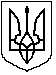 